 УТВЕРЖДАЮ:Генеральный директорАО «Городские электрические сети» ________________ А.А. Алтапов«____» _____________ 2019 годДокументация о закупке по открытому конкурсу № 1/2019 на право заключения договора на выполнение работ по установке и монтажу автоматической пожарной сигнализации и системы оповещения и управления эвакуацией людей при пожарег. Мегион2019СОДЕРЖАНИЕ ДОКУМЕНТАЦИИ О ЗАКУПКЕРАЗДЕЛ 1. ОБЩИЕ УСЛОВИЯ ПРОВЕДЕНИЯ ЗАКУПКИОБЩИЕ СВЕДЕНИЯ1.1.1. Заказчик. Предмет закупки1.1.2. Место, условия и сроки поставки товаров (выполнения работ, оказания услуг)1.1.3. Начальная (максимальная) цена договора. Порядок формирования цены договора1.1.4. Форма, сроки и порядок оплаты поставки товаров (выполнения работ, оказания услуг)1.1.5. Требования к участникам размещения заказа.1.1.6. Отказ в допуске к участию в закупке1.2. ДОКУМЕНТАЦИЯ О ЗАКУПКЕ1.2.1. Содержание документации о закупке1.2.2. Порядок предоставления документации о закупке1.2.3. Форма, порядок, даты начала и окончания срока предоставления участникам размещения заказа разъяснений положений документации о закупке.1.2.4. Внесение изменений в документацию о закупке.1.2.5. Отказ от проведения закупки1.2.6.	Приоритет товаров российского происхождения, работ, услуг, выполняемых, оказываемых российскими лицами.1.3. ПОДГОТОВКА ЗАЯВКИ НА УЧАСТИЕ В ЗАКУПКЕ1.3.1. Форма заявки на участие в закупке1.3.2. Требования к содержанию документов, входящих в состав заявки на участие в закупке1.3.3. Цена и валюта заявки на участие в закупке1.3.4. Требования к оформлению заявок на участие в закупке1.3.5. Требования к оформлению иных документов, прилагаемых к заявке1.4. ПОДАЧА ЗАЯВКИ НА УЧАСТИЕ В ЗАКУПКЕ1.4.1. Порядок, место, дата начала и дата окончания срока подачи заявок на участие в закупке.1.4.2. Изменения и отзыв заявок на участие в закупке1.4.3. Заявки на участие в закупке, поданные с опозданием1.4.4. Срок действия заявок на участие в закупке1.5. ПРОЦЕДУРЫ ОПРЕДЕЛЕНИЯ ПОБЕДИТЕЛЯ1.5.1. Рассмотрение заявок на участие в закупке.1.5.2. Оценка, сравнение и предварительное ранжирование неотклоненных предложений.1.5.3. Переторжка.1.5.4. Определение победителя.1.5.5. Подписание договора.1.5.6. Обеспечение исполнения договора.РАЗДЕЛ 2. ИНФОРМАЦИОННАЯ КАРТА ЗАКУПКИ РАЗДЕЛ 3 ОБРАЗЦЫ ФОРМ ДОКУМЕНТОВ, ПРЕДСТАВЛЯЕМЫХ УЧАСТНИКАМИ РАЗМЕЩЕНИЯ ЗАКАЗА 3.1. ФОРМА ЗАЯВКИ НА УЧАСТИЕ В ЗАКУПКЕ3.2. ФОРМА АНКЕТЫ УЧАСТНИКА РАЗМЕЩЕНИЯ ЗАКАЗА3.3. ФОРМА ЗАПРОСА О ПРЕДОСТАВЛЕНИИ РАЗЪЯСНЕНИЙ ПОЛОЖЕНИЙ ЗАКУПОЧНОЙ ДОКУМЕНТАЦИИ3.4. ФОРМА ЗАЯВЛЕНИЯ ОБ ОТЗЫВЕ ЗАЯВКИ НА УЧАСТИЕ В ЗАКУПКЕ3.5. ФОРМА СВЕДЕНИЙ об опыте выполнения аналогичных предмету открытого запроса предложений по характеру и объему работ за последние два года3.6. ФОРМА ГРАФИКА ВЫПОЛНЕНИЯ РАБОТ3.7. ФОРМА СВЕДЕНИЙ о перечне производственных мощностей, машин, механизмов и оборудования, имеющихся в организации и в т.ч. предполагаемых для выполнения работ по предмету открытого запроса предложений3.8. ФОРМА СВЕДЕНИЙ о персонале, имеющимся в организации, в т.ч. предполагаемом для выполнения работ по предмету открытого запроса предложений3.9. ФОРМА СВЕДЕНИЙ «Протокол согласования договорной цены»3.10. ФОРМА СВЕДЕНИЙ «Расчет цены предложения»3.11. ФОРМА СВЕДЕНИЙ «Список привлекаемых субподрядчиков»3.12. ФОРМА ПРЕДОСТАВЛЕНИЯ ИНФОРМАЦИИ ПО ЦЕПОЧКЕ СОБСТВЕННИКОВ НА УЧАСТИЕ В ЗАКУПКЕ3.13. ФОРМА О СОГЛАСИИ НА ОБРАБОТКУ И ПЕРЕДАЧУ ПЕРСОНАЛЬНЫХ ДАННЫХРАЗДЕЛ 4 ТЕХНИЧЕСКОЕ ЗАДАНИЕРАЗДЕЛ 5 ПРОЕКТ ДОГОВОРАРАЗДЕЛ 1. ОБЩИЕ УСЛОВИЯ ПРОВЕДЕНИЯ ЗАКУПКИ1.1.ОБЩИЕ СВЕДЕНИЯ    	           1.1.1. Заказчик. Предмет закупки.Форма закупки: открытый конкурс.Предмет закупки: указан в Информационной карте закупки.Заказчик: Акционерное общество «Городские электрические сети» (АО «ГЭС») (ОГРН 1048602901247, ИНН 8605017251, юридический адрес: (628681, Автономный округ Ханты-Мансийский Автономный округ – Югра, г. Мегион, ул. Южная, д. 10).Настоящий открытый конкурс, не дает никаких прав участникам и не влечет возникновения никаких обязанностей у заказчика, кроме прямо указанных в документации об открытом конкурсе.Место, условия и сроки поставки товаров (выполнения работ, оказания услуг)Место поставки товаров (выполнения работ, оказания услуг): в соответствии с Информационной картой закупки.Срок поставки товаров (выполнения работ, оказания услуг): в Информационной карте закупки.Условия поставки товаров (выполнения работ, оказания услуг): в соответствии с Информационной картой.Начальная (максимальная) цена договора. Порядок формирования цены договораНачальная (максимальная) цена договора – в соответствии с Информационной картой закупки.Цена включает в себя все затраты на предлагаемые поставки товаров (выполнения работ, оказания услуг), НДС кроме того.Форма, сроки и порядок оплаты поставки товаров (выполнения работ, оказания услуг)Оплата производится в соответствии с информационной картой закупки.1.1.5. Требования к участникам размещения заказа- соответствие участников размещения заказа требованиям, устанавливаемым в соответствии с законодательством Российской Федерации к лицам, осуществляющим поставки товаров, выполнение работ, оказание услуг, являющихся предметом настоящей закупочной процедуры;- участники процедур закупок должны быть правомочны заключать договор по итогам закупки;- отсутствие решения арбитражного суда о признании участника закупки - юридического лица, индивидуального предпринимателя банкротом и об открытии конкурсного производства, а также отсутствие признаков банкротства, предусмотренных федеральным законом о несостоятельности (банкротстве);- неприостановление деятельности участника размещения заказа в порядке, предусмотренном Кодексом Российской Федерации об административных правонарушениях, на день подачи заявки на участие в закупке;- отсутствие у участника закупочной процедуры задолженности по начисленным налогам, сборам и иным обязательным платежам в бюджеты любого уровня или государственные внебюджетные фонды за прошедший календарный год, размер которой превышает двадцать пять процентов балансовой стоимости активов участника закупки по данным бухгалтерской отчетности за последний завершенный отчетный период;- отсутствие в реестре недобросовестных поставщиков сведений об Участниках размещения заказа;- отсутствие решения об исключении, в том числе предстоящем исключении, участника закупки из ЕГРЮЛ регистрирующим органом;- отсутствие дисквалифицированных лиц в исполнительных органах (единоличного исполнительного органа) участника закупки;- отсутствии исполнительных производств, размер взыскания по которым превышает двадцать пять процентов балансовой стоимости активов участника размещения заказа по данным бухгалтерской отчетности за последний завершенный отчетный период.1.1.6. Отказ в допуске к участию в закупкеУчастник размещения заказа может не допускаться к участию в закупке в случаях:- предоставление участником подложных документов в составе заявки участника с целью получить статус участника (победителя) закупки за последние 12 месяцев, предшествующих дате окончания подачи заявок по данной закупочной процедуре;- участник, представивший заявку, не соответствует требованиям к участникам закупки, установленным п.1.1.5 настоящей документации.- непредоставление участником документов, предусмотренных п.п. 1 - 13 п. 1.3.2. закупочной документацией либо предоставление документов, оформленных ненадлежащим образом (в т.ч. несоответствие требованиям законодательства и (или) документации о закупке сметного расчета (калькуляции затрат) при условии неустранения в установленный срок замечаний закупочной комиссии. В отдельных случаях, по решению закупочной комиссии, участник может быть допущен к закупке при отсутствии каких-либо документов, предусмотренных подпунктами 1-13 пункта 1.3.2 настоящей закупочной документацией, при этом не должна нарушаться конкуренция среди участников;- заявка признана не соответствующей требованиям, изложенным в закупочной документации (не подписана или подписана неуполномоченным лицом; наличие в заявке предложения о предмете закупки, по своим характеристикам не соответствующем требованиям документации, наличие в заявке предложения о цене договора, превышающей начальную (максимальную) цену договора и в других случаях, определенных закупочной документацией).- предоставление участником закупки недостоверных сведений, в т.ч. о стране происхождения товара.- заявка подана с нарушением сроков, указанных в извещении.- предоставление участником альтернативного предложения к заявке на участие в закупочной процедуре.- В случае установления факта подачи одним участником двух и более заявок в электронной форме в отношении одного и того же лота при условии, что поданные ранее заявки таким участником не отозваны, все заявки на участие в закупке такого участника, поданные в отношении данного лота, не рассматриваются и возвращаются такому участнику.- наличие любого из признаков, указанных в требованиях к участнику в соответствии с пунктом 1.1.5 документации у юридического лица не являющимся участником закупки, но при этом входящим в одну группу лиц с участников в силу ст. 9 Федерального закона от 26.07.2006 N 135-ФЗ (ред. от "О защите конкуренции").1.2. ДОКУМЕНТАЦИЯ О ЗАКУПКЕСодержание документации о закупкеНастоящая документация о закупке содержит требования, установленные Заказчиком, к качеству, техническим характеристикам поставки товаров (выполнения работ, оказания услуг), требования к их безопасности, требования к результатам поставки товаров (выполнения работ, оказания услуг) и иные показатели, связанные с определением соответствия оказываемых услуг потребностям Заказчика.Порядок предоставления документации о закупкеПредложение и все прилагающиеся к нему документы подаются в запечатанном конверте(с надписью на конверте «На открытый конкурс № 1/2019 от 15 апреля 2019 г., наименование организации, адрес, контактный телефон) в срок, указанный в извещении о проведении открытого конкурса. Наличие описи вложения (оформленной в свободной форме, подписанной лицом подающим предложение) обязательно.В случае невозможности предоставления участником заявки документов на бумажном носителе, допускается предоставление вышеуказанных документов в электронном формате pdf в адрес Заказчика на электронную почту zakupki@gesmegion.ru, с приложением подтверждения отправки конвертов с документами (сканированная почтовая квитанция) по почте. В противном случае, заявка будет отклонена без рассмотрения по существу.Требование к электронным документам:- все документы должны быть заверены квалифицированной электронной подписью (КЭП);- все копии должны быть чётко читаемы, отсканированы в формате pdf, с приложением отсканированной квитанции об отправке почтой.Форма, порядок, даты начала и окончания срока предоставления участникам размещения заказа разъяснений положений документации о закупкеЛюбой участник закупки, получивший аккредитацию на электронной площадке, вправе направить на адрес электронной площадки, на которой размещен открытый запрос предложений в электронной форме, запрос о разъяснении закупочной документации. В течение двух рабочих дней со дня поступления от оператора электронной площадки запроса о разъяснении положений документации о проведении открытого запроса предложений Заказчик размещает разъяснения положений документации о проведении открытого запроса предложений с указанием предмета запроса, но без указания участника закупки, от которого поступил запрос в единую информационную систему при условии, что указанный запрос поступил Заказчику не позднее чем за два дня до дня окончания подачи заявок на участие в открытом запросе предложений в электронной форме. Внесение изменений в документацию о закупкеСо дня размещения на официальном сайте Документации о проведении закупки и документации о закупке Заказчик на основании заявления любого заинтересованного лица, поданного в письменной форме, подписанного уполномоченным лицом участника размещения заказа с указанием должности, фамилии, имени, отчества (полностью) и скрепленного печатью, в течение двух рабочих дней со дня получения соответствующего заявления обязан предоставить в письменной форме или в форме электронного документа такому лицу разъяснения закупочной документации, если указанный запрос поступил к Заказчику не позднее, чем за два дня до дня окончания подачи заявок на участие в закупке. В тот же день данные разъяснения должны быть опубликованы Заказчиком на официальном сайте. Запросы на разъяснение Документации по открытому конкурсу должны подаваться на номер факса Заказчика (34643) 3-72-71, (34643) 4-27-40 в письменной форме согласно Приложения №6 к извещению об открытом конкурсе, на фирменном бланке Участника за подписью руководителя организации или иного ответственного лица Участника. Запрос присылается на имя генерального директора АО «Городские электрические сети» Анатолия Александровича Алтапова. Отказ от проведения закупкиЗаказчик вправе отказаться от проведения любой процедуры закупок после ее объявления в любое время.Приоритет товаров российского происхождения, работ, услуг, выполняемых, оказываемых российскими лицамиУстановить приоритет товаров российского происхождения, работ, услуг, выполняемых, оказываемых российскими лицами, при осуществлении закупок товаров, работ, услуг, по отношению к товарам, происходящим из иностранного государства, работам, услугам, выполняемым, оказываемым иностранными лицами (далее - приоритет). Установить, что условием предоставления приоритета является указание (декларирование) участником закупки в заявке на участие в закупке (в соответствующей части заявки на участие в закупке, содержащей предложение о поставке товара) наименования страны происхождения поставляемых товаров.Отсутствие в заявке на участие в закупке указания (декларирования) страны происхождения поставляемого товара не является основанием для отклонения заявки на участие в закупке, и такая заявка рассматривается как содержащая предложение о поставке иностранных товаров.Отнесение участника закупки к российским или иностранным лицам производится на основании документов участника закупки, содержащих информацию о месте его регистрации (для юридических лиц и индивидуальных предпринимателей), на основании документов, удостоверяющих личность (для физических лиц);Указание страны происхождения поставляемого товара производится на основании сведений, содержащихся в заявке на участие в закупке, представленной участником закупки, с которым заключается договор;При исполнении договора, заключенного с участником закупки, которому предоставлен приоритет в соответствии с постановлением правительства РФ №925 от 16.09.2016 г., не допускается замена страны происхождения товаров, за исключением случая, когда в результате такой замены вместо иностранных товаров поставляются российские товары, при этом качество, технические и функциональные характеристики (потребительские свойства) таких товаров не должны уступать качеству и соответствующим техническим и функциональным характеристикам товаров, указанных в договоре.Приоритет не предоставляется в случаях, если:закупка признана несостоявшейся и договор заключается с единственным участником закупки;в заявке на участие в закупке не содержится предложений о поставке товаров российского происхождения, выполнении работ, оказании услуг российскими лицами;в заявке на участие в закупке не содержится предложений о поставке товаров иностранного происхождения, выполнении работ, оказании услуг иностранными лицами;в заявке на участие в закупке, представленной участником конкурса или иного способа закупки, при котором победитель закупки определяется на основе критериев оценки и сопоставления заявок на участие в закупке, указанных в документации о закупке, или победителем которой признается лицо, предложившее наиболее низкую цену договора, содержится предложение о поставке товаров российского и иностранного происхождения, выполнении работ, оказании услуг российскими и иностранными лицами, при этом стоимость товаров российского происхождения, стоимость работ, услуг, выполняемых, оказываемых российскими лицами, составляет менее 50 процентов стоимости всех предложенных таким участником товаров, работ, услуг;в заявке на участие в закупке, представленной участником аукциона или иного способа закупки, при котором определение победителя проводится путем снижения начальной (максимальной) цены договора, указанной в извещении о закупке, на "шаг", установленный в документации о закупке, содержится предложение о поставке товаров российского и иностранного происхождения, выполнении работ, оказании услуг российскими и иностранными лицами, при этом стоимость товаров российского происхождения, стоимость работ, услуг, выполняемых, оказываемых российскими лицами, составляет более 50 процентов стоимости всех предложенных таким участником товаров, работ, услуг.1.3. ПОДГОТОВКА ЗАЯВКИ НА УЧАСТИЕ В ЗАКУПКЕ1.3.1. Форма заявки на участие в закупкеа) Для участия в закупке участник размещения заказа подает заявку на участие в закупке в срок и по форме, которые установлены настоящей документацией о закупке.б) Участник размещения заказа вправе подать только одну заявку на участие в закупке в отношении каждого предмета закупки (лота).1.3.2. Требования к содержанию документов, входящих в состав заявки на участие в закупкеЗаявка на участие в закупке (Форма №3.1) должна содержать следующее:Анкета участника размещения заказа (Форма № 3.2 к настоящей Документации о закупке);Документ, подтверждающий полномочия лица на осуществление действий от имени Участника размещения заказа (копия решения о назначении или об избрании либо приказа о назначении физического лица на должность, в соответствии с которым такое физическое лицо обладает правом действовать от имени участника размещения заказа без доверенности (руководитель);Копия свидетельства о регистрации участника размещения заказа;Копия свидетельства о постановке участника размещения заказа на налоговый учет; Документы, подтверждающие квалификацию участника размещения заказа:Сведения об опыте выполнения аналогичных предмету открытого запроса предложений по характеру и объему работ за последние два года (по форме 3.5. к настоящей Документации о закупке)Сведения о перечне производственных мощностей, машин, механизмов и оборудования, имеющихся в организации и в т.ч. предполагаемых для выполнения работ, по предмету открытого конкурса; о наличии производственной базы, складов в собственности/аренде (по форме 3.7. к настоящей Документации о закупке);Сведения о персонале, имеющимся в организации, в т.ч. предполагаемом для выполнения работ по предмету открытого запроса предложений (по форме 3.8. к настоящей Документации о закупке);  Подписанный участником и с проставленной печатью участника график выполнения работ в соответствии с требованиями, указанными в форме 3.6. к настоящей Документации о закупке;Подписанный участником и с проставленной печатью участника протокол договорной цены в соответствии с требованиями, указанными в форме 3.9. к настоящей Документации о закупке;Подписанное участником и с проставленной печатью согласие участника выполнить работы в соответствии с техническим заданием (Раздел 4 документации);Расчет цены предложения с приложением подписанного сметного расчета (калькуляции затрат) по образцу, размещенному в составе документации и в соответствии с требованиями, указанными в форме 3.10. к настоящей Документации о закупке;Копия годовой бухгалтерской отчетности на последнюю отчетную дату с приложениями (с отметкой налогового органа о приеме), согласно форм приказа Министерства Финансов Российской Федерации от 04.12.2012 № 154н; от 06.04.2015 №57н: а) бухгалтерский баланс;б) отчет о финансовых результатах (отчет о прибылях и убытках);в) Приложения к бухгалтерской отчетности:- отчет об изменениях капитала;- отчет о движении денежных средств;- отчет о целевом использовании средств.Если участником закупки приложения к годовой бухгалтерской отчетности в налоговый орган не предоставлялась (в случаях, установленных законодательством), участником должно быть предоставлено письмо с указанием причин такого непредставления.Список привлекаемых субподрядчиков (по форме 3.11. к настоящей Документации о закупке);Справка налогового органа (Код по КНД 1120101) об отсутствии у участника размещения заказа задолженности по начисленным налогам, сборам и иным обязательным платежам в бюджеты любого уровня или государственные внебюджетные фонды за прошедший календарный год, подписанная налоговым органом. В случае если у участника имеется задолженность, то он должен предоставить так же справку о состоянии расчетов по начисленным налогом, сборам и иным обязательным платежам (Код по КНД 1160080).Согласие на обработку и передачу персональных данных (Форма № 3.13 к настоящей Документации о закупке).Копию выписки из реестра членов СРО по форме, которая утверждена Приказом Ростехнадзора от 16.02.2017 N 58. Выписка должна быть выдана не ранее чем за один месяц до даты окончания срока подачи заявок, который указан в извещении о закупке (при наличии).Информацию о цепочке собственников, включая бенефициаров (в том числе конечных) (Форма № 3.12 к настоящей Документации о закупке).Информацию об имеющихся референциях в свободной форме.Иные документы по усмотрению участника закупки.1.3.3. Цена и валюта в заявке на участие в закупкеЦена договора, предлагаемая Участником размещения заказа в заявке на участие в закупке, не может превышать начальную (максимальную) цену договора, указанную в настоящей документации о закупке. В случае, если цена договора, указанная участником размещения заказа в заявке на участие в закупке, превышает начальную (максимальную) цену договора, заявка не рассматривается на основании ее несоответствия требованиям, установленным документацией о закупке.Цена договора, содержащаяся в заявке на участие в закупке, должна быть выражена в рублях Российской Федерации, должна быть окончательной на весь период действия заявки.1.3.4. Требования к оформлению заявок на участие в закупке 1. Заявка составляется по форме, установленной настоящей документацией о закупке (Форма № 3.1 к настоящей Документации о закупке).2. При описании условий и предложений Участником размещения заказа должны применяться общепринятые обозначения и наименования в соответствии с требованиями действующего законодательства.3. Сведения, которые содержатся в заявке на участие в закупке, не должны допускать двусмысленных толкований.4.Заявка на участие в закупке должна быть подписана участником размещения заказа или лицом, уполномоченным таким участником размещения заказа.5. Соблюдение участником размещения заказа указанных требований означает, что все документы и сведения, входящие в состав заявки на участие в закупке поданы от имени участника размещения заказа, участник несет ответственность за подлинность и достоверность этих документов и сведений. 6. В заявке на участие в закупке декларируется соответствие участника размещения заказа требованиям, предусмотренным пунктом 1.1.5 закупочной документации, а также в соответствующей части заявки на участие в закупке, содержащей предложение о поставке товара: наименования страны происхождения поставляемых товаров; Принадлежность лица, выполняющего работы, оказывающего услуги (российское или иностранное), доля стоимости работ, услуг, выполняемых, оказываемых российскими лицами, в процентах от стоимости всех предложенных участником, работ, услуг.7. После дня окончания подачи заявок не допускается внесение изменений в заявки на участие в закупке.1.3.5. Требования к оформлению иных документов, прилагаемых к заявке1. Прилагаемые документы должны составляется по формам, установленным для них настоящей документацией о закупке.2. Все копии документов делаются с оригиналов или нотариально заверенных копий и заверяются уполномоченным лицом участника закупки.3. При описании условий и предложений Участником размещения заказа должны применяться общепринятые обозначения и наименования в соответствии с требованиями действующего законодательства.4. Сведения, которые содержатся в прилагаемых документах на участие в закупке, не должны допускать двусмысленных толкований. 5. Копии документов должны быть прошиты, заверены уполномоченным лицом участника закупки (если закупочной документацией не установлено требование о нотариальном заверении).6. Прилагаемый к заявке сметный расчет должен быть составлен в соответствии с требованиями законодательства на основании проекта договора и технической документации, являющимися приложением к настоящей документации. Дополнительные требования к сметным расчетам:- Расчет смет на СМР, ПНР, ПИР производится в программе Гранд-Смета, с применением индексов удорожания на текущий квартал. - Основные материалы и оборудование в сметах должны быть в текущих ценах.- Стоимость инженерных изысканий должна рассчитываться по сборникам базовых цен.- Стоимость кадастровых работ должна рассчитываться по приложению №1 к приказу Министерства Экономического развития РФ от 18 января 2012 г. №14.1.4. ПОДАЧА ЗАЯВКИ НА УЧАСТИЕ В ЗАКУПКЕ 1.4.1. Порядок, место, дата начала и дата окончания срока подачи заявок на участие в закупке.- Дата начала срока подачи заявок на участие в закупке 15 апреля 2019 г.- Прием заявок на участие в закупке заканчивается 06 мая 2019 г.1.4.2. Изменения и отзыв заявок на участие в закупке- Участник закупки, подавший заявку на участие в закупке, вправе изменить или отозвать заявку на участие в закупке в любое время до дня до дня окончания подачи заявок. Изменение к заявке подается способом, установленным для подачи заявок на участие в закупке. При этом на конверте (в сообщение) должно быть указано, что это изменения на участие в закупке.- Участник размещения заказа, желающий отозвать свою заявку на участие в закупке, уведомляет Заказчика в письменной форме до окончания срока подачи заявок на участие в закупке. В уведомлении в обязательном порядке должно указываются наименование организации – участника размещения заказа, отзывающего заявку на участие в закупке. Возврат отозванной заявки на участие в закупке осуществляется соответствующему представителю участника либо направляется по почте.1.4.3. Заявки на участие в закупке, поданные с опозданиемСообщения с заявками, полученные после окончания срока их подачи, не рассматриваются Заказчиком. 1.4.4. Срок действия заявок на участие в закупкеЗаявки на участие в закупке должны сохранять свое действие в течение 60 дней после подписания протокола, в соответствии с которым определен победитель, или до даты заключения договора с победителем (в зависимости от того, какая дата наступит раньше). 1.5. ПРОЦЕДУРЫ ОПРЕДЕЛЕНИЯ ПОБЕДИТЕЛЯРассмотрение заявок на участие в закупке.1. Рассмотрение заявок производится по адресу: 628681, Автономный округ Ханты-Мансийский Автономный округ – Югра, г. Мегион, ул. Южная, 10, кабинет юридической службы. Заявки проходят процедуру рассмотрения на предмет соответствия требованиям закупочной документации.В том случае, если для обоснования ценового предложения участника закупки в документации о закупке установлено требование о представлении сметного расчета (калькуляции затрат), а приложенный к заявке потенциального поставщика сметный расчет (калькуляция затрат) не соответствует требованиям законодательства и (или) документации о закупке, заказчик возвращает указанный сметный расчет (калькуляцию затрат) лицу, его представившему, для исправления с указанием срока для повторного представления. Данный срок не может быть позднее, чем установленная документацией о закупке дата окончания рассмотрения заявок комиссией.Повторно представленный потенциальным поставщиком сметный расчет (калькуляция затрат) рассматривается закупочной комиссией.По результатам рассмотрения заявок закупочной комиссией принимается решение о допуске претендента к участию в закупке или об отказе в таком допуске.2. Комиссия ведет протокол рассмотрения заявок на участие в закупке, в котором должны содержаться сведения о дате, времени, месте рассмотрения заявок, месте дате, времени поступления заявок от участников размещения заказа, наименовании участников заказа, заявки которых были рассмотрены, о перечне представленных ими документов, о решении комиссии о допуске (отклонении) заявок, дате составления протокола.3. Протокол подписывается всеми присутствующими членами комиссии в течении пяти рабочих дней, следующего после дня окончания рассмотрения заявок.Оценка, сравнение и предварительное ранжирование неотклоненных предложений.1. Оценка, сравнение и предварительное ранжирование неотклоненных предложений проводится в срок, установленный Информационной картой закупки, в соответствии с критериями, указанными Информационной карте закупке.2. В ходе данной процедуры комиссией принимается решение о присвоении заявкам участников номеров в порядке уменьшения степени выгодности содержащихся в них условий исполнения договора.3. Оценка заявок проводится закупочной комиссией в следующей последовательности:- определение рейтинга каждой заявки участника закупки;- ранжирование заявок:номер 1 получает заявка с более высоким рейтингом по каждой заявке, далее порядковые номера выставляются по мере снижения рейтинга;- при равенстве показателей меньший номер получает заявка, которая поступила позднее других заявок на участие в закупке, содержащих такие же условия.4. Если по результатам оценки заявок на участие в закупке принято решение о допуске к участию в закупке только одной заявки, ранжирования заявок не производится.5. Если в случаях, указанных в настоящей документации о закупке процедура переторжки не проводится, определение победителя закупки производится по результатам оценки заявок на участие в закупке.6. Комиссия ведет протокол оценки и сопоставления заявок на участие в закупке, в котором должны содержаться сведения о месте, дате, времени проведения оценки и сопоставления заявок, о сопоставлении заявок на участие в закупке, сведения о решении каждого члена комиссии о присвоении заявкам на участие в закупке значений по каждому из предусмотренных критериев оценки заявок на участие в закупке, о принятом на основании результатов оценки и сопоставления заявок решении о присвоении заявкам порядковых номеров в результате ранжирования, а если определялся победитель, то сведения об участнике, признанном победителем закупки, а также наименования и почтовые адреса участников закупки, заявкам которых присвоен первый и второй номера.Протокол подписывается всеми присутствующими членами комиссии в течении пяти рабочих дней, следующего после дня окончания рассмотрения заявок.7. Критерии оценки предложений.Критерии оценки определены Информационной картой закупки.8.	Оценка и сопоставление заявок осуществляется с учетом требований Постановления Правительства Российской Федерации от 16 сентября 2016 г. N 925 о приоритете товаров российского происхождения, работ, услуг, выполняемых, оказываемых российскими лицами, по отношению к товарам, происходящим из иностранного государства, работам, услугам, выполняемым, оказываемым иностранными лицами:  8.1.	Оценка и сопоставление заявок на участие в закупке, которые содержат предложения о поставке товаров российского происхождения, выполнении работ, оказании услуг российскими лицами, по стоимостным критериям оценки производятся по предложенной в указанных заявках цене договора, сниженной на 15 процентов, при этом договор заключается по цене договора, предложенной участником в заявке на участие в закупке.При осуществлении закупок товаров, работ, услуг путем проведения аукциона или иным способом, при котором определение победителя проводится путем снижения начальной (максимальной) цены договора, указанной в извещении о закупке, на «шаг», установленный в документации о закупке, в случае, если победителем закупки представлена заявка на участие в закупке, содержащая предложение о поставке товаров, происходящих из иностранных государств, или предложение о выполнении работ, оказании услуг иностранными лицами, договор с таким победителем заключается по цене, сниженной на 15 процентов от предложенной им цены договора.8.2.	В документации может быть установлена начальная (максимальная) цена единицы каждого товара, работы, услуги, являющихся предметом закупки.Для целей установления соотношения цены предлагаемых к поставке товаров российского и иностранного происхождения, цены выполнения работ, оказания услуг российскими и иностранными лицами в случаях, предусмотренных подпунктами «г» и «д» пункта 6 постановления правительства №925 от 16.09.2016 г., цена единицы каждого товара, работы, услуги определяется как произведение начальной (максимальной) цены единицы товара, работы, услуги, указанной в документации о закупке в соответствии с подпунктом «в» пункта 5, на коэффициент изменения начальной (максимальной) цены договора по результатам проведения закупки, определяемый как результат деления цены договора, по которой заключается договор, на начальную (максимальную) цену договора.1.5.3.Переторжка.1. Заказчик вправе предоставить участникам закупочной процедуры возможность добровольно повысить предпочтительность их предложений путем снижения первоначальной (указанной в предложении) цены (далее — переторжка), при условии сохранения остальных положений предложения без изменений. Переторжка должна проводиться только после оценки, сравнения и предварительного ранжирования неотклоненных предложений. При этом результаты оценки предложений по неценовым критериям могут, как сообщаться, так и не сообщаться участникам переторжки; если результаты оценки участников закупочной процедуры по неценовым критериям сообщаются, они должны быть сообщены всем участникам закупочной процедуры, приглашенным на переторжку, одновременно в единой форме и объеме.Решение о проведении переторжки, а также порядке ее проведения принимает закупочная комиссия. Для участия в переторжке в обязательном порядке приглашаются участники, заявки которых не были отклонены и заняли в предварительной ранжировке места с первого по четвертое. Остальные участники закупочной процедуры, чьи заявки не были отклонены, могут быть приглашены для участия в переторжке по решению закупочной комиссии. В переторжке может участвовать любое количество участников из числа приглашенных. Участник закупочной процедуры, приглашенный для участия в переторжке, вправе не участвовать в ней, тогда его предложение остается действующей с ранее объявленной ценой. Переторжка может быть проведена в заочной форме. Заказчик может предусмотреть в закупочной документации право (но не обязанность) участников предоставить запечатанные конверты с документом с минимальной ценой одновременно с предоставлением заявки, в целях сокращения временных затрат на их отдельное предоставление.Изменение цены в сторону снижения не должно повлечь за собой изменение иных условий заявки либо предложения кроме ценовых.Цены, полученные в ходе переторжки, оформляются протоколом.Право на заключение договора присуждается тому участнику переторжки, заявка либо предложение, которого будет определена как по существу отвечающая требованиям закупочной документации, и имеющая первое место в итоговом ранжированном оценочном списке. Далее в обычном порядке применяются процедуры выбора победителя.2. Форма, время, дата и место проведения переторжки указывается в письме приглашении на переторжку.   Переторжка не проводится:- в случае, если к участию в закупке допущена только одна заявка- если в информационной карте отсутствует информация о проведение Переторжки 3. Протокол переторжки, в котором должны содержаться сведения о дате составления протокола, о месте, дате, времени проведения переторжки, форме переторжки, составе участников, которым направлялись приглашения на участие в переторжке, данные участников, присутствующих на переторжке, шаг переторжки (или иной порядок снижения), окончательные предложения всех присутствующих участников.Протокол подписывается всеми присутствующими членами комиссии в течении пяти рабочих дней, после проведения переторжки. Если процедура переторжки не проводилась, протокол не составляется.    1.5.4. Определение победителя.1. Определение победителя производится в срок, установленный Информационной картой закупки.2. Определение победителя производится в соответствии с критериями, указанными в документации о закупке. Сумма по договору определяется с учетом заявки победителя.3. Если в случаях, указанных в документации о закупке процедура переторжки не проводится, определение победителя закупки производится на этапе оценки и сопоставления неотклоненных предложений.4. Победителем закупки признается Участник закупки, который предложил лучшие условия исполнения договора и заявке на участие, в закупке которого присвоен первый номер.5. В случае, если после объявления победителя закупки Заказчику станут известны факты несоответствия победителя закупки требованиям, предъявляемым к участникам закупки, установленные настоящей документацией о закупке, заявка победителя на участие в закупке отклоняется и новым победителем закупки признается участник закупки, заявке которого присвоен второй номер согласно протокола, в соответствии с которым определен победитель.В случае уклонения победителя от заключения договора, Заказчик вправе рассмотреть предложение участника, заявке которого присвоен №2 в итоговом протоколе, и заключить договор с участником, заявке которого присвоен №2 в итоговом протоколе. В случае уклонения участника, заявке которого присвоен №2 в итоговом протоколе от заключения договора, Заказчик вправе рассмотреть предложение участника, заявке которого присвоен №3 в итоговом протоколе, и заключить договор с участником, заявке которого присвоен №3 в итоговом протоколе.6. При отсутствии предложений или неудовлетворении предъявленного предложения Документации о закупке запрос предложений признается несостоявшимся.7. Комиссия ведет протокол определения победителя, в котором должны содержаться сведения о решении каждого члена комиссии о присвоении заявкам на участие в закупке значений по каждому из предусмотренных критериев оценки заявок на участие в закупке, а также наименования и почтовые адреса участников закупки, заявкам которых присвоен первый и второй номера.Протокол подписывается всеми присутствующими членами комиссии в течение пяти дней после дня его составления. Если победитель был определен на стадии оценки, сравнения и предварительного ранжирования не отклонённых предложений, то протокол определения победителя не составляется.1.5.5.Подписание договора.По результатам закупки заключается договор на условиях, указанных в поданной участником закупки, с которым заключается договор, заявки на участие в закупке, в том числе с учетом переторжки. Цена устанавливается на основании предложения участника с учетом положений пп. 8 п. 1.5.2. настоящей документации. При заключении договора цена такого договора не может превышать итогового предложения победителя процедуры. Договор заключается не ранее чем через 10 дней и не позже чем через 30 дней с даты размещения в установленном порядке протокола, в соответствии с которым определен победитель закупки, если иные сроки не предусмотрены Положением и (или) действующим законодательством.В случае, если в закупочной документации установлено требование обеспечения исполнения договора, договор заключается после предоставления участником закупки такого обеспечения. При этом победителем закупки обеспечение должно быть предоставлено не позднее срока, указанного в закупочной документации. Непредставление обеспечения будет являться уклонением от заключения договора.В течение пяти рабочих дней с даты получения от заказчика подписанного им проекта договора (если иной срок не установлен закупочной документацией), победитель закупки обязан подписать договор со своей стороны и представить все экземпляры договора заказчику. В случае, если в закупочной документации было установлено требование об обеспечении исполнения договора, Заказчик направляет победителю договор на подписание только после предоставления обеспечения.При уклонении победителя от заключения договора заказчик вправе обратиться в суд с иском о взыскании убытков, в части, не покрытой суммой обеспечения заявки, и требовании о понуждении победителя закупки возместить убытки, причиненные уклонением от заключения договора, и заключить договор с участником закупки, заявке на участие, в закупке которого присвоен второй номер (участником закупки, который предложил такие же, как и победитель закупки, условия исполнения договора или предложение которого содержит лучшие условия исполнения договора, следующие после условий, предложенных победителем закупки). При этом обеспечение заявки победителю закупки не возвращается.При уклонении победителя от заключения договора заказчик вправе также внести данные победителя в реестр недобросовестных поставщиков.Обеспечение исполнения договора.Общие положенияБезотзывная банковская гарантия предоставляется в случае запрашивания Подрядчиком авансирования выполнения работ.Исполнение договора может обеспечиваться безотзывной банковской гарантией, выданной банком. Срок действия безотзывной банковской гарантии должен превышать срок выполнения работ (этапа работ) по договору на 60 (шестьдесят) календарных дней.Размер обеспечения исполнения договора, срок и порядок его предоставления указаны в пункте 22 РАЗДЕЛ 2.  ИНФОРМАЦИОННАЯ КАРТА ЗАКУПКИ.Безотзывная банковская гарантияВ качестве обеспечения исполнения договора принимаются безотзывные банковские гарантии, выданные банками, включенными в предусмотренный статьей 74.1 Налогового кодекса Российской Федерации перечень банков, отвечающих установленным требованиям для принятия банковских гарантий в целях налогообложения.Банковская гарантия, предоставляемая в качестве обеспечения исполнения договора, должна быть безотзывной и должна содержать;сумму банковской гарантии, подлежащую уплате гарантом заказчику в случае ненадлежащего исполнения обязательств по договору;обязательства принципала, надлежащее исполнение которых обеспечивается банковской гарантией;обязанность гаранта уплатить заказчику неустойку в размере 0,1 процента денежной суммы, подлежащей уплате, за каждый день просрочки;условие, согласно которому исполнением обязательств гаранта по банковской гарантии является фактическое поступление денежных сумм на счет заказчика;срок действия банковской гарантии;отлагательное условие, предусматривающее заключение договора предоставления банковской гарантии по обязательствам принципала, возникшим из договора при его заключении;установленный Правительством Российской Федерации перечень документов, предоставляемых заказчиком банку одновременно с требованием об осуществлении уплаты денежной суммы по банковской гарантии;условие о праве заказчика на бесспорное списание денежных средств со счета гаранта, если гарантом в срок не более чем пять рабочих дней не исполнено требование заказчика об уплате денежной суммы по банковской гарантии, направленное до окончания срока действия банковской гарантии.Запрещается включение в условия банковской гарантии требования о представлении заказчиком гаранту судебных актов, подтверждающих неисполнение принципалом обязательств, обеспечиваемых банковской гарантией.Заказчик рассматривает поступившую в качестве обеспечения исполнения договора безотзывную банковскую гарантию в срок, не превышающий трех рабочих дней со дня ее поступления.В случае отказа в принятии безотзывной банковской гарантии заказчик в срок, не превышающий трех рабочих дней со дня ее поступления, информирует об этом участника закупки, предоставившего банковскую гарантию, с указанием причин, послуживших основанием для отказа. РАЗДЕЛ 2. ИНФОРМАЦИОННАЯ КАРТА ЗАКУПКИСледующая информация и данные для конкретной закупки на поставку товаров, (выполнение работ или оказание услуг) изменяют и/или дополняют положения Раздела 1. «Общие условия проведения закупки». При возникновении противоречий между положениями, закрепленными в Разделе 1. «Общие условия проведения закупки» и настоящей Информационной картой, применяются положения Информационной карты.Приложение №1 к Разделу 2 Информационная карта закупкиПри оценке заявок по критерию «цена договора» использование подкритериев не допускается. Для определения рейтинга заявки по данному критерию лучшим условием исполнения договора по указанному критерию признается предложение участника закупки с наименьшей ценой договора. Рейтинг, присуждаемый заявке по критерию «цена договора» определяется по формуле: 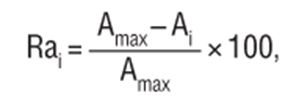 где:Ra i - рейтинг, присуждаемый i-й заявке по указанному критерию;Аmax - начальная (максимальная) цена договора, установленная в Извещении;Ai - предложение i-гo участника закупки по цене договора.Для расчета рейтинга по заявке показатели Аmax и Ai для всех участников закупки берутся без учета НДС (вне зависимости от того, включен ли НДС в начальную (максимальную) цену в соответствии с условиями настоящей документации). Для расчета итогового рейтинга по заявке рейтинг, присуждаемый этой заявке по критерию «цена договора», умножается на соответствующую указанному критерию значимость.Рейтинг, присуждаемый заявке по критерию «качество выполнения работ участником» определяется по формуле:Где:Qi - рейтинг, присуждаемый i-й заявке по указанному критерию;Q1 – количество баллов, присвоенных участнику по подкритерию «Срок выполнения работ»Q2 - количество баллов, присвоенных участнику по подкритерию «Опыт подрядчика по сумме выполненных аналогичных работ за последние два года»Q3 - количество баллов, присвоенных участнику по подкритерию «Персонал участника, который будет непосредственно привлечен к выполнению работ»Q4 - количество баллов, присвоенных участнику по подкритерию «Привлечение субподрядчиков»Q5 - наличие производственной базы, складов в собственности/арендеQ6 - Наличие членства в СРОQi = (Q1+Q2+Q3+Q4+Q5+Q6) Для расчета итогового рейтинга по заявке рейтинг, присуждаемый этой заявке по критерию «Качество выполнения работ участником», умножается на соответствующую указанному критерию значимость.Общее количество баллов заявке участника присваивается путем сложения присвоенных итогового балла по критерию «цена договора» и итогового балла по критерию «качество выполнения работ участником» РАЗДЕЛ 3. ОБРАЗЦЫ ФОРМ ДОКУМЕНТОВ, ПРЕДСТАВЛЯЕМЫХ УЧАСТНИКАМИ РАЗМЕЩЕНИЯ ЗАКАЗА И ИНСТРУКЦИЯ ПО ИХ ЗАПОЛНЕНИЮ3.1. ФОРМА ЗАЯВКИна участие в закупочной процедуре1.  Изучив Документацию о закупке, а также применимое к данному открытому запросу предложений действующее законодательство _________________________________           (наименование - Участника размещения заказа) В лице, ___________________________________________________________________(наименование должности руководителя и его Ф.И.О.)подтверждаем, что согласны принять участие в открытом конкурсе № 1/2019 на право заключения договора на выполнение работ по установке и монтажу автоматической пожарной сигнализации и системы оповещения и управления эвакуацией людей при пожаре, в административно-производственном здании по адресу г. Мегион, пгт Высокий, ул. Солнечная д. 15, на условиях, установленных в Документации о закупке и предложенных нами в настоящей заявке на участие в открытом конкурсе в электронной форме: 2. Настоящей заявкой ________________________________________ гарантируем               (наименование Участника размещения заказа)достоверность представленной информации и подтверждаем, что:                                                              - в отношении нас отсутствует решение арбитражного суда о признании участника размещения заказа банкротом и об открытии конкурсного производства, а также отсутствие признаков банкротства, предусмотренных федеральным законом о несостоятельности (банкротстве);- в отношении нас не приостановлена деятельность участника размещения заказа в порядке, предусмотренном Кодексом Российской Федерации об административных правонарушениях, на день подачи заявки на участие в открытом запросе предложений;- мы правомочны заключить договор по результатам закупки;- мы не значимся в списке юридических лиц, имеющих задолженность по уплате налогов или не предоставляющих налоговую отчетность более года;- решение о предстоящем исключении нас из ЕГРЮЛ регистрирующим органом не принималось;- мы не состоим в реестре недобросовестных поставщиков;- мы не состоим в особом реестре ФНС;- за последние три года мы не выступали в качестве ответчика в арбитражных делах.3. В случае, если наши предложения будут признаны лучшими, мы берем на себя обязательства подписать договор в соответствии с требованиями Документацией о закупке и на условиях, указанных в настоящей заявке, в установленный срок.4. В случае, если нашей заявке на участие в открытом запросе предложений будет присвоен второй номер, а победитель открытого запроса предложений будет признан уклонившимся от заключения договора, мы обязуемся подписать договор в соответствии с требованиями закупочной документации и на условиях, указанных в настоящей заявке на участие в открытом запросе предложений.5. Мы извещены о включении сведений о ____________________________ (наименование Участника размещения заказа)в Реестр недобросовестных поставщиков в случае уклонения нами от заключения договора.6. Сообщаем, что для оперативного уведомления нас по вопросам организационного характера и взаимодействия с Заказчиком нами уполномочен ____________________________________________________________________________(Ф.И.О., телефон, e-mail, работника Участника размещения заказа)7.  Предложение сохраняет свое действие в течение 60 дней после подписания протокола, в соответствии с которым определен победитель, или до даты заключения договора с победителем (в зависимости от того, какая дата наступит раньше).8.  Мы являемся (микро, малое, среднее) предприятие. (ненужное зачеркнуть).                _____________________                      __________________    ________________________      (должность)                                                  (подпись)                фамилия, имя, отчество                                                                                                                         (полностью)М.П. 3.2. ФОРМА АНКЕТЫ УЧАСТНИКА РАЗМЕЩЕНИЯ ЗАКАЗА*Все данные в графах обязательны к заполнению.______________                            ________________                   ______________________   должность                                          подпись                                фамилия, имя, отчество                                                                                                                        (полностью)М.П.3.3. ФОРМА ЗАПРОСА О ПРЕДОСТАВЛЕНИИ РАЗЪЯСНЕНИЙ ПОЛОЖЕНИЙ ЗАКУПОЧНОЙ ДОКУМЕНТАЦИИ                    Генеральному директору АО «Городские электрические сети» А.А. АлтаповуО предоставлении разъяснений положений закупочной документацииПросим разъяснить следующие положения закупочной документации на проведение открытого конкурса №1/2019 на право заключения договора на выполнение работ по установке и монтажу автоматической пожарной сигнализации и системы оповещения и управления эвакуацией людей при пожаре, в административно-производственном здании по адресу г. Мегион, пгт Высокий, ул. Солнечная д. 15Ответ на запрос просим направить:(адрес электронной почты)_______________                            ________________                  _____________________             Должность                                          подпись                                      фамилия, имя, отчество                                                                                                                          (полностью)                                                                                                                                             М.П.3.4. ФОРМА ЗАЯВЛЕНИЯ ОБ ОТЗЫВЕ ЗАЯВКИ НА УЧАСТИЕ В ЗАКУПКЕ                               Генеральному директору АО «Городские электрические сети» А.А. АлтаповуЗаявление об отзыве заявки на участие в закупкеНастоящим письмом _________________________________________________                                         (полное наименование участника размещения заказа) уведомляем Вас, что отзываем свою заявку на участие в открытом конкурсе №1/2019 на право заключения договора на выполнение работ по установке и монтажу автоматической пожарной сигнализации и системы оповещения и управления эвакуацией людей при пожаре, в административно-производственном здании по адресу г. Мегион, пгт Высокий, ул. Солнечная д. 15 ____________________                          __________________          ____________________           должность                                             подпись                        фамилия, имя, отчество	                                                                                                                                                                           (полностью)                                                                                                                                                                                                                              М.П.3.5. Форма сведений об опыте выполнения аналогичных предмету открытого запроса предложений по характеру и объему работ за последние два годаТребования к заполнению формы:Опыт выполнения работ должен быть предоставлен за последние два года (подтверждается копиями актов выполненных работ).Опыт подтверждается работами схожими с предметом запроса предложений (будут учитывать только те договоры, в которых предмет договора схожий с предметом запроса предложений)Суммарная стоимость выполняемых работ, характеризующих наличие опыта у участника.Примечания.____________________                          __________________          ____________________           должность                                             подпись                        фамилия, имя, отчество	                                                                                                                                                                           (полностью)                                                                                                                                                                                                                              М.П.3.6. ФОРМА ГРАФИКА ВЫПОЛНЕНИЯ РАБОТ*план производства работ заполняется участником, при этом сроки выполнения работ не должны превышать сроков, этапов, указанных в таблице Заказчика     __________________                          __________________          ____________________           должность                                             подпись                        фамилия, имя, отчество	                                                                                                                                                                          (полностью)                                                                                                                                                                                                                              МП3.7. Форма сведений о перечне производственных мощностей, машин, механизмов и оборудования, имеющихся в организации и в т.ч. предполагаемых для выполнения работ по предмету открытого конкурсаПримечание: 1.Форма заполняется по каждой единице технике построчно.  2. Форма заполняется участником и по каждому субподрядчику____________________                          __________________          ____________________           должность                                             подпись                        фамилия, имя, отчество	                                                                                                                                                                           (полностью)                                                                                                                                                                                                                              М.П.3.8. Форма сведений о персонале, имеющимся в организации, в т.ч. предполагаемом для выполнения работ по предмету открытого конкурса____________________                          __________________          ____________________           должность                                             подпись                        фамилия, имя, отчество	                                                                                                                                                                           (полностью)                                                                                                                                                                                                                              М.П.3.9 Форма сведенийПротокол согласования договорной цены____________________                          __________________          ____________________           должность                                             подпись                        фамилия, имя, отчество	                                                                                                                                                                           (полностью)*Примечание: Протокол согласования договорной цены заполняется участником запроса предложений самостоятельно, при заполнении стоимости по видам работ в протоколе договорной цены стоимость вида работ не должна превышать максимальную стоимость вида работ, указанную в таблице ниже:3.10. Форма сведенийРасчет цены предложенияРасчет цены предложения предоставляется в виде смет на работы (со ссылкой на нормативные документы)Ценовое предложение Претендента должно быть достоверно и обосновано в прилагаемом сметном расчете (калькуляции затрат) и подписано уполномоченным представителем Участника.Сметный расчет (калькуляция затрат) должен быть экономически рациональным и соответствовать фактическим объемам работ, техническому заданию. Расценки, коэффициенты, индексы должны соответствовать действующим государственным, федеральным, территориальным нормам, применяемым в месте нахождения объекта.В том случае, если приложенный к заявке потенциального поставщика сметный расчет (калькуляция затрат) не соответствует требованиям законодательства и (или) документации о закупке, заказчик возвращает указанный сметный расчет (калькуляцию затрат) лицу, его представившему, для исправления с указанием срока для повторного представления. Данный срок не может быть позднее, чем установленная документацией о закупке дата окончания рассмотрения заявок комиссией.Повторно представленный потенциальным поставщиком сметный расчет (калькуляция затрат) рассматривается закупочной комиссией.____________________                          __________________          ____________________           должность                                             подпись                        фамилия, имя, отчество	                                                                                                                                                                           (полностью)                                                                                                                                                                                                                              М.П.Локальный сметный расчет прикреплен совместно с документацией отдельным файлом и является неотъемлемой частью.3.11 Форма сведенийСписок привлекаемых субподрядчиковПримечания.Представить перечень привлекаемых субподрядных организаций с указанием видов и стоимости работ в % от цены предложения. Если привлечение субподрядчиков не предполагается, в форму следует внести запись: «Субподрядчики не привлекаются».____________________                          __________________          ____________________должность                                             подпись                        фамилия, имя, отчество                                                                                                      (полностью)                                                                                                                                                                                                                              М.П.3.12. ФОРМА ПРЕДОСТАВЛЕНИЯ ИНФОРМАЦИИ ПО ЦЕПОЧКЕ СОБСТВЕННИКОВ НА УЧАСТИЕ В ЗАКУПКЕИнформация о цепочке собственников, включая бенефициаров (в том числе конечных) *______________________________________________(наименование организации, предоставляющей информацию)Руководитель организации	     	/_______________(ФИО)м.п.	Дата		/	/	*При заполнении названной таблицы необходимо учесть следующее:Все графы таблицы должны быть заполнены.Цепочка собственников должна указываться вплоть до конечных бенефициаров. Под бенефициарами юридического лица следует понимать любых лиц, которые получают доход или иные преимущества, или выгоды от участия в его уставном капитале, в том числе, юридически не являясь его акционерами (участниками). Информация о подтверждающих документах должна указываться по каждому собственнику с обязательным приложением подтверждающих документов.В графе «Руководитель/участник/акционер/бенефициар» следует указывать, в каком качестве выступает упоминаемое в указанной графе лицо.В качестве документов, подтверждающих информацию, содержащуюся в графе «Руководитель/участник/акционер/бенефициар», помимо ссылок на общедоступные источники могут использоваться:- для подтверждения данных о руководителе - решение уполномоченного органа о его избрании/назначении;- для подтверждения данных об участии в уставных капиталах - выписки из реестра акционеров (для акционеров), выписки из Единого государственного реестра юридических лиц (для участников), решения органов власти о создании организаций (например, распоряжения, постановления Правительства Российской Федерации).В качестве общедоступного источника, посредством которого в установленном законом порядке раскрыта соответствующая информация, могут использоваться размещенные на интернет-сайтах соответствующих обществ: ежеквартальные отчеты эмитентов, списки аффилированных лиц, сообщения о существенных фактах. При использовании таких источников в графе «Информация о подтверждающих документах (наименование, реквизиты и т.д.)» указывается адрес интернет-сайта соответствующего общества и наименование документа.В отношении Участников, являющихся зарубежными публичными компаниями мирового уровня, занимающими лидирующие позиции в соответствующих отраслях, требования о представлении Информации считаются исполненными при наличии информации об акционерах, владеющих более 5 процентами акций. В отношении таких компаний в графе «Информация о цепочке собственников, включая бенефициаров (в том числе конечных)» допускается указание данных об акционерах, владеющих более 5 процентами акций (либо прямая ссылка на общедоступный источник, посредством которого в установленном законом порядке раскрыта соответствующая информация).В отношении Участников, являющихся публичными акционерными обществами, акции которых котируются на биржах, либо обществами с числом акционеров более 50, в графе «Информация о цепочке собственников, включая бенефициаров (в том числе конечных)» допускается указание данных о бенефициарах (в том числе конечных) и акционерах, владеющих более 5 процентами акций (либо прямая ссылка на общедоступный источник, посредством которого в установленном законом порядке раскрыта соответствующая информация). В отношении акционеров, владеющих пакетами акций менее 5 процентов, допускается указание общей информации о количестве таких акционеров.3.13. ФОРМА О СОГЛАСИИ НА ОБРАБОТКУ И ПЕРЕДАЧУ ПЕРСОНАЛЬНЫХ ДАННЫХСогласие на обработку и передачу своих персональных данных в АО «Городские электрические сети»Я _____________________________________________________________________проживающий по   адресу: _______________________________________________паспорт серии___________№____________, выдан_________________________________________________________________________________________________________________________(орган, выдавший паспорт / дата выдачи)в соответствии с Федеральным законом «О персональных данных» своей волей и в своем интересе выражаю АО «Городские электрические сети» зарегистрированному по адресу: 628681, Автономный округ Ханты-Мансийский Автономный округ – Югра, г. Мегион, ул. Южная д.10, согласие на обработку и передачу своих персональных данных в АО «Городские электрические сети»Согласие вступает в силу со дня передачи мною в АО «Городские электрические сети» моих персональных данных и действует до окончания срока действия Заявки на участие в открытом конкурсе.____________________                          __________________          ____________________           должность                                             подпись                        фамилия, имя, отчествоМ.П. 	                                                                                                                                                                           (полностью)РАЗДЕЛ 4 ТЕХНИЧЕСКОЕ ЗАДАНИЕна выполнение работ по установке и монтажу автоматической пожарной сигнализации и системы оповещения и управления эвакуацией людей при пожареПриложения к техническому заданию (Рабочая документация) размещены совместно с закупочной документацией отдельным файлом и является неотъемлемой частью технического задания.ОБЩИЕ ПОЛОЖЕНИЯ Наименование работ: Выполнение работ по установке и монтажу автоматической пожарной сигнализации и системы оповещения и управления эвакуацией людей при пожаре в административно-производственном здании по адресу : г. Мегион , п.г.т. Высокий, ул. Солнечная , дом 15. Основания для проведения работ:Федеральный закон от 22.07.2008	г.	№123-Ф3.	Технический регламент отребованиях пожарной безопасности; Федеральный закон от 27.12.2002 №184-ФЗ. О техническом регулировании;Федеральный закон от 23.11.2009, №261-ФЗ. Об энергосбережении, о повышенииэнергетической эффективности и	о	внесении	изменений в отдельныезаконодательные акты Российской Федерации; Постановление Правительства Российской Федерации от 25.04.2012 г. №390 «О противопожарном режиме»;Постановление правительства РФ	от	21.11.2011	№957 «Об организациилицензирования отдельных видов деятельности»; Постановление правительства РФ от 01.12.2009 №982 «Об утверждении единого перечня продукции, подлежащей обязательной сертификации, и единого перечня продукции, подтверждение соответствия которой осуществляется в форме принятия декларации о соответствии»; ГОСТ 21.1101-2013. СПДС. Основные требования к проектной и рабочей документации; ГОСТ 12.1.004-91. Пожарная безопасность. Общие требования;ГОСТ 12.1.033-81. Пожарная опасность. Термины и определения;СП 1.13130.2009. Системы противопожарной защиты. Эвакуационные пути и выходы;СП 3.13130.2009. Системы противопожарной защиты. Системы оповещения и управления эвакуацией людей при пожаре. Требование пожарной безопасностиСП 5.13130.2009. Системы противопожарной защиты. Установки пожарной сигнализации и пожаротушения автоматические. Нормы проектирования;СП 6.13130.2013. Системы противопожарной защиты. Электрооборудование. Требования пожарной безопасности;СП 7.13130.2013. Отопление, вентиляция и кондиционирование. Противопожарные требования;СП 12.13130.2009. Определение категорий помещений и наружных установок по взрывопожарной и пожарной опасности;ПУЭ. Правила устройства электроустановок. Сроки проведения работ: 45 (Сорок пять) календарных дней с момента подписания договора.Срок гарантии: гарантийный срок на результаты выполненных работ составляет не менее 24 (двадцати четырех) месяцев с даты подписания акта о приемке выполненных работ Гарантии качества распространяются на все выполненные Подрядчиком работы по настоящему Контракту, конструктивные элементы объекта и его части.Исполнитель производит гарантийный ремонт или замену некачественного результата Работ, вышедших из строя до истечения гарантийного срока в течение 10-и (десяти) рабочих дней, с момента поступления заявки от Заказчика, без дополнительной оплаты в пределах общей цены Контракта. Наличие недостатков и сроки их устранения фиксируются Сторонами двухсторонним актом.Требования к качеству работ:Исполнитель должен обеспечить качество всех выполняемых работ, а также поставляемых в ходе их выполнения материалов, в соответствии с требованиями нормативных документов Российской Федерации в области строительства (а также, требованиям СНиП), действующим государственным стандартам в сфере безопасности.Частичное выполнение работ не допускается.Работы должны быть выполнены в полном объеме и в установленные сроки.Все работы должны быть выполнены в соответствии с нормами и правилами (СНиП, РД 78.145, ПУЭ)Режим работы Персонала при производстве работ согласовывается Подрядчиком с Заказчиком. В процессе выполнения и по завершению отдельных видов работ, осуществляется операционный контроль, при котором проверяется соответствие последовательности и состава выполняемых технологических операций техническому заданию и нормативной документации, распространяющейся на данные работы. Мероприятия по охране труда и технике безопасности: Выполнение работ должно осуществляться с проведением мероприятий по технике безопасности и охране труда, проведение обязательного инструктажа перед началом выполнения работ в соответствии с установленными нормами и правилами охраны труда и технике безопасности. Подрядчиком должны быть обеспечены следующие мероприятия по охране труда: назначены лица, ответственные за обеспечение охраны труда на объекте, проведен инструктаж по охране труда и технике безопасности непосредственно перед началом производства работ. На Исполнителя возлагается обязанность обеспечить здоровые и безопасные условия труда всех работников. С этой целью он обязан внедрять современные средства техники безопасности, предупреждающие производственный травматизм и обеспечивающие санитарно-гигиенические условия труда.Исполнитель обязан обеспечить рабочих исправным инструментом и, предусмотренными типовыми нормами, спецодеждой, спецобувью, касками, шлемами, перчатками, защитными очками и другими необходимыми для работы СИЗ.Требования к техническим характеристикам материалов, оборудования предполагаемого к использованию в процессе производства работ, используемые для определения соответствия потребностям заказчика предлагаемого к использованию при выполнении работ, товара: Все закупаемые и используемые в ходе проведения работ материалы, оборудование, комплектующие изделия и конструкции должны соответствовать государственным стандартам, иметь соответствующие сертификаты соответствия, технические паспорта и другие документы, удостоверяющие их качество и соответствие требованиям действующих ГОСТов Приобретение оборудования, материалов и конструкций, бывших в употреблении, не допускается.Оборудование, материалы приобретаются за счет средств Подрядчика. Применяемые в работах материалы и оборудование, должны иметь высокое качество изготовления и соответствовать современному уровню техники и качества в данной отрасли.Все материалы и оборудование, используемые в ходе выполнения работ должны соответствовать стандартам Российской Федерации.Каждая единица товара (материал, оборудование), является отдельно производимым товаром, для которой установлены заказчиком требования к техническим характеристикам. По всем позициям материалов, в которых имеется указание на товарные знаки, следует читать «или эквивалент». Требования к техническим характеристикам материалов и оборудования, предполагаемых к использованию в процессе выполнении работ, используемые для определения соответствия потребностям заказчика или эквивалентности предлагаемого к использованию при выполнении работ, товара устанавливаются, согласно данного технического задания.По  совместимости устанавливаемого оборудования: всё оборудование должно быть совместимо между собой.Перечень применяемого оборудования:Документация передаваемая Подрядчиком Заказчику при сдаче АПС в эксплуатацию:- схемы закладных;- план сети пожарной сигнализации;- электрическая схема соединений (раздельная по каждому виду сигнализации);-сертификаты, технические паспорта или другие документы, удостоверяющие качество материалов и оборудования, примененных при производстве монтажных работ;- акт о проведении входного контроля  материалов и оборудования, примененных при производстве монтажных работ;- акт об окончании монтажных работ;- акт об окончании пусконаладочных работ;- ведомость смонтированных приборов и оборудования;- акт о проведении комплексного опробирования;- акт приемки установки в эксплуатацию.РАЗДЕЛ 5 ПРОЕКТ ДОГОВОРА:Договор подряда №_____________на выполнение работ по установке и монтажу автоматической пожарной сигнализации и системы оповещения и управления эвакуацией людей при пожаре на объекте: «Административно-производственное здание расположенное по адресу: Тюменская область, Ханты-Мансийский автономный округ-Югра, г. Мегион, п. Высокий ул. Солнечная, д. 15» г. Мегион                                                                                                            «           » ______________2019г.Акционерное общество «Городские электрические сети», именуемое в дальнейшем «Заказчик», в лице Генерального директора Алтапова Анатолия Александровича, действующего на основании Устава, и ______________________, именуемое в дальнейшем «Подрядчик», в лице ________________________________, действующего на основании ____________, вместе именуемые «Стороны», на основании решения закупочной комиссии по открытому конкурсу № 1/2019 (протокол №_____ от _________ 2019г.) заключили настоящий договор, о нижеследующем:1. Предмет договора1.1. Заказчик поручает, а Подрядчик обязуется выполнить работы по установке и монтажу автоматической пожарной сигнализации и системы оповещения и управления эвакуацией людей при пожаре на объекте: ««Административно-производственное здание расположенное по адресу: Тюменская область, Ханты-Мансийский автономный округ-Югра, г. Мегион, п. Высокий ул. Солнечная, д. 15», (далее Объект), включающие в себя:работы по установке и монтажу автоматической пожарной сигнализации и системы оповещения и управления эвакуацией людей при пожаре;сдачу Объекта в эксплуатацию и выполнение обязательств в течение гарантийного  срока;разработать рабочую документацию;поставку на строительную площадку всех материалов и оборудования, необходимых для выполнения работ и услуг по настоящему договору;иных неразрывно связанных со строящимся Объектом работ.1.2. Подрядчик обязан выполнить работу в соответствии с технической и проектно-сметной документацией, Протоколом согласования договорной цены и Календарным планом производства работ. Никакая другая работа Подрядчика не является приоритетной в ущерб работам по Договору.1.3. Подрядчик тщательно изучил и проверил документацию и полностью ознакомлен со всеми условиями, связанными с выполнением работ, и принимает на себя все расходы, риск и трудности выполнения работ.1.4. Подрядчик изучил все материалы Договора и получил полную информацию по всем вопросам, которые могли бы повлиять на сроки, стоимость и качество работ.2. Стоимость работ и порядок расчетов2.1. Стоимость работ и затрат по настоящему Договору (далее – цена) определяется на основании предложения Подрядчика и результатов процедуры размещения заказа и составляет ХХХХХХХ,ХХ (_________________) руб. ХХ коп., кроме того НДС (20%) ____________ руб. (____________________) руб. ХХ коп., и зафиксированы в протоколе согласования договорной цены (приложение № 1 к настоящему договору). 2.2. В стоимость работ по договору должны быть включены затраты: на транспортировку, разгрузку-выгрузку, командировочные расходы, страхование, уплату налогов, сборов и других обязательных платежей. Цена договора является фиксированной и не может изменяться в ходе заключения и исполнения Договора, за исключением случая, установленного в соответствии с пунктом 15.1 Договора.  2.3. Цена Договора определена на весь срок выполнения работ.2.4. Оплата выполненных работ производится в следующем порядке:- авансирование до 50% от объема работ, в том числе НДС (20%). Авансирование производится Заказчиком только после предоставления Подрядчиком банковской гарантии выполнения условий настоящего договора на сумму запрашиваемого аванса. Срок действия банковской гарантии исполнения условия договора должен превышать срок выполнения работ по настоящему договору на 60 (шестьдесят) календарных дней. В случае предоставления аванса, Подрядчик обязан в течение 5 рабочих дней с даты получения аванса от Заказчика, предоставить Заказчику оригинал счет-фактуры на сумму полученного аванса;- оплата за выполненные работы производится с зачетом всех ранее произведенных по договору платежей в течение 60 календарных дней после подписания Заказчиком акта о приемке выполненных работ (Форма № КС-2), справки о стоимости выполненных работ и затрат (Форма № КС-3), а также предоставления Подрядчиком исполнительной документации по объекту строительства.2.5. Расчеты по настоящему договору производятся в безналичной форме с учетом требований, предусмотренных пунктами 14.6 настоящего Договора.2.6 Исполнитель обязан оформить счета – фактуры, которые передает Заказчику согласно настоящему Договору, в соответствии с требованиями действующего законодательства – ст.ст. 168, 169 Налогового кодекса, Правилами заполнения счет – фактуры, утвержденными постановлением Правительства от 26.12.2011 №1137, с учетом изменений и дополнений, действующих  на дату выставления счет – фактуры. 2.7 В случае обнаружения ошибок в счет – фактуре Заказчик сообщает об этом Исполнителю по электронной почте, указанной в разделе 12 настоящего Договора. В этом случае Исполнитель обязан исправить ошибки в счет – фактуре и передать Заказчику исправленный счет – фактуру в течение пяти календарных дней после получения сообщения от Заказчика. 2.8 Исполнитель обязуется возместить Заказчику суммы доначислений по налоговой проверке, возникших из-за нарушения Исполнителем указанных в договоре  гарантий и обязательств. Основанием для возмещения Исполнителем Заказчику указанных сумм является решение налоговой инспекции по результатам камеральной или выездной проверки. При этом возмещению подлежат все суммы, уплаченные Заказчиком в бюджет на основании решения налогового орган по результатам проверки, включая недоимку, пени и штрафы. Исполнитель возмещает суммы доначислений при условии, что Заказчик  обжаловал решение по проверке в УФНС и по итогам рассмотрения жалобы указанное решение оставили в силе полностью или частично. Сроки выполнения работСроки выполнения работ Подрядчиком определяются календарным планом (Приложение № 2 к настоящему договору).Права и обязанности сторон4.1. Права Заказчика:4.1.1. Проверять в любое время ход и качество выполняемой Подрядчиком и его субподрядчиками работы по Договору, не вмешиваясь в их оперативно-хозяйственную деятельность;4.1.2. Отказаться от оплаты работы в случае несоответствия результатов выполненной работы требованиям, установленным договором;4.1.3. Требовать возмещение убытков, причиненных по вине Подрядчика;4.1.4. Осуществлять контроль и надзор за ходом и качеством выполняемых работ, соблюдением сроков их выполнения (графика), качеством применяемых материалов и приобретаемого (или изготовляемого) оборудования.4.2. Обязанности Заказчика:4.2.1. Предоставляет по запросам Подрядчика иную информацию, необходимую для выполнения договора или содействует в её получении.4.2.2. Осуществляет приемку выполненных Работ, Подрядчиком, в порядке, предусмотренном в разделе 5 настоящего Договора.4.2.3. Осуществляет технический надзор за производством работ. 4.2.4. Исполняет в полном объеме все свои обязательства, предусмотренные в других статьях настоящего Договора.4.3. Права Подрядчика:4.3.1. Получать от Заказчика оплату за принятую без замечаний работу. 4.3.2. Запрашивать у Заказчика информацию, необходимую для выполнения Договора.4.3.3. Поручить выполнение части работ (в объеме не более 30% от стоимости Договора) по настоящему Договору иным юридическим или физическим лицам, соответствующим требованиям установленным законодательством на выполнение данного вида работ только с согласия представителя Заказчика (Приложение №5 к настоящему договору). При этом разрешение Заказчика не освобождает Подрядчика от соблюдения всех условий, предусмотренных Договором, включая стоимость, качество работ и сроки завершения строительства, гарантийные сроки эксплуатации, меры ответственности за нарушение договорных обязательств.4.4. Обязанности Подрядчика:4.4.1. Выполнить все работы, указанные в п.1.1. в объеме и в сроки, предусмотренные настоящим договором и сдать объект Заказчику в установленный срок, в соответствии с п. 3.1. Договора. Любые отклонения от сметной и рабочей документации, в том числе не влияющие на технологию и качество объекта, Подрядчик обязан согласовать с Заказчиком. Своими силами и средствами обеспечивает получение всех необходимых профессиональных допусков, требуемых в соответствии с законодательством Российской Федерации и Ханты-Мансийского автономного округа – Югры, с последующей их передачей Заказчику после окончания означенных работ.  Представить исполнительно-техническую документацию в соответствии с требованиями к составу исполнительно-технической документации, 4.4.2. Обеспечить:- производство работ в полном соответствии с сметной и рабочей документацией, графиком производства работ, нормами и правилами;- качество выполнения всех работ в соответствии с сметной и рабочей документацией и действующими нормами, и техническими условиями;- своими силами и за свой счет своевременное устранение недостатков и дефектов, выявленных при приемке работ в оговоренные с Заказчиком сроки и в течение гарантийного срока эксплуатации объекта;- фотофиксацию видов и этапов выполняемых работ, оформить отдельным томом при формировании исполнительно-технической документации.4.4.3. Обеспечить в ходе производства работ выполнение на Объекте необходимых мероприятий по технике безопасности, рациональному использованию территории, охране окружающей среды.4.4.4. При готовности объекта известить об этом Заказчика в 5-ти дневный срок.4.4.5. Произвести индивидуальное испытание смонтированного оборудования и принять участие в комплексном его опробовании в присутствии представителя Заказчика.4.4.6. Немедленно, известить Заказчика в письменном виде и до получения от него указаний приостановить работы при обнаружении:- непригодности или недоброкачественности предоставленных Поставщиками материалов, оборудования, технической документации;- возможных неблагоприятных для Заказчика последствий выполнения его указаний о способе исполнения работы;- иных, независящих от Подрядчика обстоятельств, угрожающих годности или прочности результатов выполняемой работы, либо создающих невозможность ее завершения в срок.4.4.7. При необходимости проведения скрытых работ на объекте письменно известить Заказчика о производимых скрытых работах за 3 (три) дня до проведения работ и обеспечить доступ представителя Заказчика на объект. В случае невозможности присутствия Заказчика на объекте во время производимых скрытых работ, производить фотофиксацию выполняемых работ и предоставить ее Заказчику на следующий день после проведения работ.4.4.8. Подрядчик не вправе выполнять указания последнего, если это может привести к нарушению требований, обязательных для сторон по охране окружающей среды и безопасности производства работ.4.4.9. Передать по окончанию работ Заказчику исполнительную документацию (3 экземпляра на бумажном носителе и в электронном виде.4.4.10. Вести общий журнал производства работ в соответствии с требованиями раздела 9 настоящего Договора, в котором отражается весь ход фактического производства работ, а также все факты и обстоятельства, связанные с производством работ, имеющие значение во взаимоотношениях Заказчика и Подрядчика и оформить его в течении 5 календарных дней с момента заключения договора. 4.4.11. Ежемесячно, в срок до 25 (Двадцать пятого) числа текущего месяца разрабатывает и согласовывает с Заказчиком:- месячно - суточные графики выполнения работ (Приложение № 3 к настоящему Договору) на следующий месяц;4.4.12. Обеспечивает в процессе проведения работ собственными силами и в счет договорной цены систематическую уборку Объекта от строительного мусора с его последующим вывозом на специализированные полигоны, а также производит платежи за загрязнение окружающей природной среды от выбросов, сбросов, размещения отходов, образующихся в результате производственной деятельности. Заключает договоры на утилизацию отходов строительного производства в счет договорной цены.4.4.13. В случае если будет предоставлен аванс, Подрядчик ежемесячно представляет Заказчику отчет об использовании полученных в виде авансов средств (копии платежных документов, договоров на размещение заказа).4.4.14. Предоставлять в письменном виде информацию по исполнению обязательств по настоящему договору в течение 10 дней с момента получения письменного запроса Заказчика.            4.4.15. Еженедельно, (отчетный день недели – четверг до 17 часов 00 минут местного времени), ответственные лица, назначенные Подрядчиком, предоставляют письменный отчет о ходе работ по настоящему Договору (Приложение № 6 к настоящему Договору), путем направления на адрес электронной почты: barishnikov@gesmegion.ru а также по факсу 8 (34643) 37271. В отчете подрядчик обязан указать информацию о выполненных работах и мероприятиях, о дате, причинах приостановления работы, о причинах невозможности приступить к выполнению работ, планируемой дате возобновления выполнения работ. Отчет предоставляется подрядчиком в указанные в настоящем пункте сроки независимо от длительности периода и причин приостановления или невозможности выполнения работ. За неисполнение данных мероприятий, штрафные санкции взыскиваются с Подрядчика в соответствии с п.14.13. Договора.Сдача и приемка работ5.1. Приемка результата выполненных работ осуществляется Заказчиком после выполнения Подрядчиком всех обязательств, предусмотренных настоящим Договором.  5.2. Приемка осуществляется комиссией, создаваемой Заказчиком, в которую входят: Заказчик, а в случае отсутствия Заказчика, его представитель, Подрядчик, представитель эксплуатирующей организации, а в случае необходимости представитель органов местного самоуправления, с составлением акта осмотра Объекта. В случае наличия у представителей комиссии замечаний в ходе приемки Объекта, замечания указываются в акте осмотра Объекта. Срок устранения замечаний указывается в акте осмотра по усмотрению Заказчика.5.3. Приемка выполненных работ осуществляется путем подписания акта о приемке выполненных работ (Форма № КС2) с ведомостью смонтированного оборудования и справки о стоимости выполненных работ и затрат (Форма № КС3), по окончании работ на Объекте и предъявляются Подрядчиком Заказчику.5.4. Приглашение на приемку законченных работ, направляется представителем Подрядчика представителю Заказчика не позднее, чем за 72 часа до начала планируемой процедуры.5.5. При сдаче работы после окончания строительства Подрядчик обязан сообщить Заказчику о требованиях, которые необходимо соблюдать для эффективного и безопасного использования результатов работы, а также о возможных для самого Заказчика и других лиц последствиях несоблюдения соответствующих требований.5.6. Невыполненные по утвержденной сметной документации Подрядчиком работы, а также работы без подтверждающих документов, Заказчиком к оплате не принимаются.6. Гарантии качества по сданным работам6.1. Гарантии качества распространяются на все оборудование, конструктивные элементы и работы, выполненные Подрядчиком по договору.6.2. Гарантийный срок нормальной эксплуатации объекта и входящих в него инженерных систем, оборудования, материалов и работ устанавливается 24 месяцев с даты подписания сторонами акта приемки объекта.6.3. Если в период гарантийной эксплуатации объекта обнаружатся дефекты, допущенные по вине Подрядчика, то Подрядчик обязан их устранить за свой счет и в согласованные с Заказчиком сроки. Для участия в составлении акта, фиксирующего дефекты, согласования порядка и сроков их устранения Подрядчик обязан направить своего представителя не позднее 3 дней со дня получения письменного извещения Заказчика. Гарантийный срок в этом случае продлевается соответственно на период устранения дефектов.6.4. Указанные гарантии не распространяются на случаи преднамеренного повреждения объекта со стороны Заказчика, а также на случаи нарушения правил эксплуатации.6.5. При отказе Подрядчика от составления или подписания акта обнаруженных дефектов Заказчик составляет односторонний акт на основе квалифицированной экспертизы, привлекаемой им за свой счет.6.6. При отказе Подрядчика признать свою вину в выявленных дефектах (при наличии акта комиссии независимых экспертов) и устранить недостатки своими силами по требованию Заказчика, Заказчик вправе привлечь к этой работе стороннюю организацию и оплатить эти работы по действующим расценкам. Оплата квалифицированной экспертизы и ремонтных работ осуществляется за счет виновной стороны.7. Обеспечение материалами и оборудованием7.1. Подрядчик принимает на себя обязательство обеспечить выполнение работ на объекте материалами, изделиями и конструкциями, инженерным (технологическим) оборудованием в соответствии со сметной документацией.7.2. Все поставляемые Подрядчиком для строительства материалы и оборудование должны иметь соответствующие сертификаты, технические паспорта и другие документы, удостоверяющие их качество. Копии этих сертификатов и т.п. должны быть предоставлены Заказчику за 5 дней до начала производства работ, выполняемых с использованием этих материалов и оборудования.7.3. Подрядчик, монтирующий оборудование, обязан использовать документацию предприятия – изготовителя, необходимую для монтажа.7.4. Подрядчик несет ответственность за сохранность всех строительных материалов и оборудования, а также соответствие используемых материалов и оборудования проектным спецификациям, государственным стандартам и техническим условиям.8. Объект производства работ8.1. Подрядчик за свой счет осуществляет содержание и уборку Объекта и прилегающей непосредственно к нему территории, а также обязан соблюдать нормы природоохранного законодательства. 8.2. Подрядчик обязуется вывезти в 5-дневный срок со дня подписания акта о приемке освободить территорию Объекта от принадлежащих ему строительных машин, оборудования, инвентаря, инструментов, строительных материалов и иного имущества, а также строительного мусора.9. Журнал производства работ9.1. С момента начала работ и до их завершения Подрядчик и его субподрядные организации ведут общий журнал производства работ на русском языке. Форма журнала согласовывается Заказчиком и Подрядчиком. Каждая запись в журнале подписывается Подрядчиком и Заказчиком, а в случае его отсутствия, то представителем Заказчика.9.2. Исполнителем работ в журнале ежедневно отражается ход выполнения всех видов работ, данные о проведении испытаний, а также все имевшие место, в том числе и по согласованию с Заказчиком или его представителем, отступления от утвержденной сметной документации.9.3. Заказчик или его представитель осуществляют контроль правильности ведения журнала исполнителями работ и своей подписью подтверждает свое одобрение ходом выполнения работ и результатов испытаний.9.4. Если Заказчик не удовлетворен ходом и качеством работ, применяемых материалов, оборудования или записями Подрядчика, то он обязан изложить свое обоснованное мнение в журнале производства работ с указанием срока устранения допущенных отклонений. Подрядчик в течение указанного срока исполняет указания представителя Заказчика, о чем Подрядчик обязан сделать отметку об исполнении в журнале производства работ.		10. Скрытые строительные работы10.1 При проведении скрытых работ на объекте Подрядчик письменно извещает Заказчика, а в случае отсутствия Заказчика, его представителя, о производимых скрытых работах за 3 (три) рабочих дня до проведения работ и обеспечивает доступ Заказчика, а в случае отсутствия Заказчика, его представителя на Объект. В случае невозможности присутствия Заказчика или представителя Заказчика на Объекте во время производимых скрытых работ, производить фотофиксацию выполняемых работ и предоставить ее Заказчику на следующий день после проведения работ.10.2. При необходимости проведения промежуточной приемки выполненных скрытых строительных работ Подрядчик письменно извещает Заказчика, а в случае отсутствия Заказчика, его представителя, о промежуточной приемке скрытых работах за 3 (три) рабочих дня до промежуточной приемки. Если представитель Заказчика не явится к указанному сроку проведения промежуточной приемки выполненных скрытых строительных работ, то Подрядчик составляет односторонний акт и считает работы принятыми, при этом ответственность за качество выполненных работ с Подрядчика не снимается. Вскрытие работ в этом случае по требованию Заказчика производится за его счет.10.3. Приемка скрытых работ и проведение испытаний осуществляется Заказчиком, а в случае отсутствия Заказчика, его представителем и Подрядчиком с составлением акта скрытых работ, в котором Заказчиком указываются замечания, в случае их наличия, со сроком устранения на усмотрение Заказчика. 10.4. В случае, если представителем заказчика внесены в журнал производства работ замечания по выполненным работам, подлежащим закрытию, то они не должны закрываться Подрядчиком без письменного разрешения Заказчика, за исключением случаев неявки Заказчика, а в отсутствии Заказчика, его представителя для приемки. Если закрытие работ выполнено без подтверждения представителя Заказчика (представитель Заказчика не был информирован об этом или информирован с опозданием), то Подрядчик за свой счет обязуется открыть любую часть скрытых работ, не прошедших приемку представителем Заказчика, согласно его указанию, а затем восстановить ее.10.5. Готовность принимаемых, скрытых работ подтверждается подписанием Заказчиком, а в отсутствие Заказчика, его представителем и Подрядчиком актов освидетельствования скрытых работ.12. Право собственности12.1. До подписания акта приемки автоматической пожарной сигнализации и системы оповещения и управления эвакуацией людей при пожаре (далее – Объекта) в эксплуатацию, Объект находится в ведении (управлении) Подрядчика и он несет полную ответственность за риск его уничтожения и повреждения.13. Правила безопасности при проведении работ13.1. Подрядчик в своей деятельности руководствуется и в обязательном порядке исполняет действующие правила по безопасному ведению работ и охране труда.13.2. Все используемые в производстве работ строительные машины, механизмы, инструмент, грузоподъемные механизмы и автотранспортные средства должны отвечать установленным требованиям по безопасности, иметь паспорта или иные документы проверки технического состояния и разрешенных сроков эксплуатации.13.3. Заказчик не несет ответственности в отношении выплаты установленной законом компенсации за причиненный ущерб, несчастный случай, травму или гибель рабочего, или иного лица, нанятого для выполнения работ Подрядчиком или субподрядчиком за исключением случаев, возникших вследствие действий или упущений Заказчика.13.4. Подрядчик обеспечивает персонал на случай возникновения на строительной площадке нештатных ситуаций, средствами связи, адресами и телефонами аварийных и медицинский служб, средствами первой помощи, средствами индивидуальной защиты, включая спецодежду и спецпитание.13.5. Подрядчик обязан незамедлительно уведомить представителя Заказчика о любом происшествии на строительной площадке, в том числе повреждений или гибели имущества, гибели или увечья персонала и принимаемых мер по скорейшему устранению последствий происшествия. 14. Ответственность Сторон14.1. Стороны несут ответственность за надлежащее, полное и своевременное исполнение своих обязательств по договору. 14.2. Если во время выполнения работы станет очевидным, что она не будет выполнена надлежащим образом, Заказчик вправе назначить Подрядчику разумный срок для устранения недостатков и при неисполнении Подрядчиком в назначенный срок этого требования отказаться от настоящего договора подряда либо поручить исправление работ другому лицу за счет Подрядчика, а также потребовать возмещения убытков.14.3. Стороны освобождаются от уплаты неустойки (штрафа, пеней), если докажут, что просрочка исполнения указанного обязательства произошла вследствие непреодолимой силы или по вине другой стороны.14.4. При невыполнении обязательств по договору, кроме уплаты неустойки, Подрядчик возмещает в полном объеме понесенные Заказчиком убытки.14.5. В случае просрочки исполнения Заказчиком обязательств, предусмотренных абзацем вторым пункта 2.5 договора по оплате за выполненные работы, Исполнитель вправе в судебном порядке потребовать уплату неустойки, а также процентов за пользование чужими денежными средствами, которые рассчитываются в соответствии со ст. 395 ГК РФ. Неустойка начисляется за каждый день просрочки исполнения обязательства, предусмотренного договором, начиная со дня, следующего после истечения установленного договором срока исполнения обязательства. Размер такой неустойки устанавливается в размере 0,1 % от суммы, подлежащей к оплате. 14.6. Все штрафные санкции, предусмотренные п.п.14.7 – 14.13 Договора, Заказчик вправе удержать из суммы очередного платежа за выполненные работы, подлежащего перечислению Подрядчику, с письменным уведомлением подрядчика.14.7. В случае если Подрядчик не предоставил Представителю Заказчика, в соответствии с пунктом 4.4.16. Договора, месячно-суточные графики выполнения работ (Приложение 3) на следующий месяц, Подрядчик обязан уплатить Заказчику неустойку в размере 10 000 (десять тысяч) рублей за каждый день просрочки в соответствии с указанной статьей.14.8. В случае привлечения для выполнения работ субподрядчиков, не согласованных с Заказчиком в порядке, определенном пунктом 4.3.3. настоящего Договора, Подрядчик уплачивает Заказчику штраф в размере 50 000 (пятьдесят тысяч) рублей за каждого не согласованного субподрядчика.14.9. В случае задержки Подрядчиком срока завершения работ по Объекту в соответствии с Календарным планом производства работ и/или в случае несвоевременного освобождения Объекта от собственных расходных материалов, неиспользованных материалов и оборудования поставки Подрядчика, Подрядчик обязан уплатить Заказчику неустойку в размере 0,1 % от договорной цены за каждый день просрочки.14.10. За нарушение Подрядчиком сроков выполнения отдельных видов работ (срыв календарного плана) Подрядчик оплачивает Заказчику неустойку в размере 0,1% от стоимости данного вида работ в соответствии с протоколом договорной цены за каждый день просрочки;14.11. За задержку более чем на 10 (Десять) календарных дней сроков устранения, указанных в предписаниях Представителя Заказчика брака, дефектов и/или недоделок в выполненных Подрядчиком Работах, выявленных в течение Срока действия Договора, Подрядчик обязан уплатить Заказчику неустойку в размере 10 000 (десять тысяч) рублей за каждый день просрочки.14.12. В случае невыполнения Подрядчиком требований Заказчика, Подрядчик уплачивает Заказчику штраф в размере 50 000 (Пятьдесят тысяч) рублей в случае не устранения замечаний в части:- невыполнения требований Заказчика по соблюдению правил и норм техники безопасности в течение 3 (Трех) календарных дней (после согласованного Заказчиком срока);- невыполнения Подрядчиком требований Заказчика о приостановке производства работ на Объекте по замечаниям, связанным с допущенными Подрядчиком в процессе производства работ отступлениями от требований проектной документации.14.13. В случае нарушения Подрядчиком пункта 4.4.23. Договора Подрядчик обязан уплатить Заказчику штраф в размере 5 000 (пять тысяч) рублей за каждый не предоставленный отчет.14.14. Предъявления Сторонами неустоек/пени/штрафов и/или санкций за нарушение условий Договора, а также сумм возмещения убытков или иного ущерба по Договору, производится письменно путём направления соответствующего требования (претензии) об их уплате и/или возмещения. При этом письменное требование (претензия) не является документом, определяющим дату получения Сторонами доходов в виде неустоек/пеней и/или иных санкций за нарушение условий договорных обязательств.14.15. Проценты на сумму долга за период пользования денежными средствами в соответствии со ст. 317.1. Гражданского кодекса РФ сторонами договора не начисляются и не уплачиваются.15. Внесение изменений в договор15.1. Заказчик вправе вносить изменения в объем работ, которые, по его мнению, необходимы, но не изменяют технических характеристик объекта в соответствии с проектной документацией, по которой ведется строительство и направить письменное распоряжение, обязательное к выполнению для Подрядчика с указанием увеличить или сократить объем указанной работы, включенной в настоящий договор. Если такие изменения повлияют на стоимость или срок завершения работ, Подрядчик приступает к их выполнению только после заключения сторонами дополнительного соглашения, которое с момента заключения становиться неотъемлемой частью настоящего Договора.При изменении потребности в работах, на выполнение которых заключен договор, или при выявлении потребности в дополнительном объеме работ, не предусмотренных договором, но связанных с работами, предусмотренными договором, Заказчик по согласованию с Подрядчиком вправе изменить первоначальную цену пропорционально объему таких работ, а при внесении соответствующих изменений в договор в связи с сокращением потребности в выполнении таких работ Заказчик обязан изменить цену Договора указанным образом. 15.2. Срок окончания работ, установленный п. 3.1. может быть изменен по соглашению сторон.16. Прекращение договорных отношений16.1. В случае нарушения Подрядчиком срока выполнения работ, указанного в п. 3.1. договора, либо любого из этапов работ, указанных в Приложении №2 к договору, Заказчик вправе в одностороннем порядке отказаться от исполнения договора (направив Подрядчику письменное уведомление об отказе от исполнения договора) без выплаты компенсации затрат и без возмещения убытков Исполнителя по договору. 16.2. В случае одностороннего отказа от исполнения договора Заказчик обязан уведомить Подрядчика о своем намерении путем направления ему соответствующего уведомления на указанный в договоре почтовый адрес.16.3. Подрядчик не вправе в одностороннем порядке в соответствии с п. 2 ст. 719 ГК РФ отказаться от исполнения договора.17. Обстоятельства непреодолимой силы17.1. Стороны освобождаются от ответственности за частичное или полное неисполнение обязательств по настоящему Договору, если оно явилось следствием перечисленных ниже обстоятельств непреодолимой силы, которые не могли быть известны сторонам на момент заключения Договора:- война, военные действия (с объявлением войны или без него), вторжение или враждебные действия иностранных государств;- восстание, революция, мятеж, введение военной диктатуры, гражданская война;- бунт, волнения, беспорядки и забастовки (за исключением персонала Подрядчика);- радиационное излучение на строительной площадке, превышающее предельно-допустимые нормы, установленные органами исполнительной власти, боеприпасы, взрывчатые и отравляющие вещества;- природные и техногенные катастрофы, такие как землетрясения, наводнения, пожары, ураган, тайфун, цунами, извержение вулкана, сход лавин и оползней и т.д.17.2. Если одна из сторон не в состоянии выполнить полностью или частично свои обязательства по Договору вследствие наступления события или обстоятельства непреодолимой силы, то эта сторона обязана немедленно уведомить другую сторону о наступлении такого события или обстоятельства с указанием обязательств по Договору, выполнение которых невозможно или будет приостановлено.17.3. После направления такого уведомления сторона освобождается от исполнения перечисленных в уведомлении обязательств на все время действия обстоятельства непреодолимой силы.17.4. Сторона, подвергшаяся действию обстоятельства непреодолимой силы, обязана немедленно уведомить другую сторону о прекращении действия на нее такого обстоятельства, при этом срок исполнения обязательств по Договору отодвигается на срок, в течение которого действовали такие обстоятельства, а также устранялись последствия, вызванные этими обстоятельствами.17.5. Если обстоятельства непреодолимой силы или их последствия будут длиться более одного месяца, стороны обсудят возможность и целесообразность продолжения строительства, или прекращения договорных отношений.17.6. Обязанность доказать наличие обстоятельств непреодолимой силы лежит на Стороне, не выполнившей свои обязательства по Договору.18. Разрешение споров между Сторонами18.1. В случае если между сторонами в процессе реализации настоящего Договора или в связи с ним возникают разногласия (споры), стороны должны приложить усилия и использовать все имеющиеся возможности для разрешения такого спора путем переговоров. В случае предъявления претензии, срок ответа на претензию или ее исполнение - 10 дней с момента получения.18.2. Любой спор, разногласие, требование или претензия, возникающие из настоящего Договора, либо его нарушения, прекращение договора или недействительность, подлежат передаче на рассмотрение в Арбитражный суд Ханты-Мансийского автономного округа – Югры.19. Сроки действия договора19.1. Настоящий Договор вступает в силу с момента заключения и действует до полного выполнения обязательств Сторонами по договору, включая гарантийные обязательства Подрядчика по настоящему Договору.19.2. Стороны договорились, что подписанные скрепленные печатями сканированные, факсимильные, иные копии настоящего Договора имеют юридическую силу оригиналов Договора до момента обмена Сторонами оригиналами Договора.20. Заключительные условия20.1. В случае изменения наименования, юридического адреса или банковских реквизитов Стороны обязаны в течение 5 (Пяти) рабочих дней с момента принятия решения о таком изменении, уведомить об этом друг друга письменно.20.2. Настоящий Договор составлен в двух экземплярах, имеющих одинаковую юридическую силу, по одному для каждой из сторон.20.3. Настоящий договор включает следующие приложения:- Приложение №1: Протокол согласования договорной цены;- Приложение №2: Календарный план производства работ;- Приложение №3: Образец месячно-суточного графика выполнения работ;- Приложение №4: Список субподрядчиков;- Приложение №5: Образец еженедельного отчета;- Приложение №6: Локальный сметный расчет;- Приложение №7: Техническое задание.20.4. Все приложения, указанные в п.20.3. являются неотъемлемой частью настоящего договора.21. Адреса, банковские реквизиты и подписи СторонПриложение №1к договору подряда № ___________от «_____» __________ 2019г.Подрядчик: _______________________________  Протокол согласования договорной цены* - заполняется "Заказчиком" на основании результатов проведенных закупочных процедур, в соответствии с предложенной Подрядчиком ценой с применением соответствующего коэффициента к базовым ценамПриложение №2к договору подряда № ____________  от «___» ______________ 2019г.Подрядчик: ________________________________Календарный план производства работ* - заполняется "Заказчиком" на основании результатов проведенных закупочных процедур, в соответствии с предложенной Подрядчиком формой 3.6.Приложение №3к договору подряда № ____________  от «___» ______________ 2019 г.ОБРАЗЕЦМЕСЯЧНО – СУТОЧНЫЙ График выполнения работна __________ месяц 20_ г.по состоянию на «____» __________ 20_ г.Приложение №4к договору подряда №__________  от «___» ______________ 2019 г.Список субподрядчиков Приложение №5к договору подряда № ____________  от «___» ______________ 2019 г.ОБРАЗЕЦ ЕЖЕНЕДЕЛЬНОГО ОТЧЕТАОТЧЕТИсх.№ __________ от «    » ___________ 201_г.Наименование подрядной организациипо выполненным работам, мероприятиям на объекте капитального строительства (ТИТУЛ ОБЪЕКТА) за период с «дата» «месяц» по «дата» «месяц» «год»Разметка страницы альбомная, формат А4, шрифт Times New Roman, размер шрифта 12.* Выполненные мероприятия отображаются в столбце Примечание.Отправление отчета по Email: barishnikov@gesmegion.ru, ,  по fax: 8 (34643) 37271 ______________  __________________________________________ ______________________________        (Должность)     (Подпись лица, ответственного за предоставление отчета) (Ф.И.О.)	                                                                                                                                                                                  Приложение №6 к договору подряда № ____________  от «___» ______________ 2019 г.Локальный сметный расчетРазмещен совместно с документацией отдельным файлом.Приложение №7к договору подряда № ____________от «___» ______________ 2019 гТЕХНИЧЕСКОЕ ЗАДАНИЕна выполнение работ по установке и монтажу автоматической пожарной сигнализации и системы оповещения и управления эвакуацией людей при пожареПриложения к техническому заданию (Рабочая документация) размещены совместно с закупочной документацией отдельным файлом и является неотъемлемой частью технического задания.ОБЩИЕ ПОЛОЖЕНИЯ Наименование работ: Выполнение работ по установке и монтажу автоматической пожарной сигнализации и системы оповещения и управления эвакуацией людей при пожаре в административно-производственном здании по адресу : г. Мегион , п.г.т. Высокий, ул. Солнечная , дом 15. Основания для проведения работ:Федеральный закон от 22.07.2008	г.	№123-Ф3.	Технический регламент отребованиях пожарной безопасности; Федеральный закон от 27.12.2002 №184-ФЗ. О техническом регулировании;Федеральный закон от 23.11.2009, №261-ФЗ. Об энергосбережении, о повышенииэнергетической эффективности и	о	внесении	изменений в отдельныезаконодательные акты Российской Федерации; Постановление Правительства Российской Федерации от 25.04.2012 г. №390 «О противопожарном режиме»;Постановление правительства РФ	от	21.11.2011	№957 «Об организациилицензирования отдельных видов деятельности»; Постановление правительства РФ от 01.12.2009 №982 «Об утверждении единого перечня продукции, подлежащей обязательной сертификации, и единого перечня продукции, подтверждение соответствия которой осуществляется в форме принятия декларации о соответствии»; ГОСТ 21.1101-2013. СПДС. Основные требования к проектной и рабочей документации; ГОСТ 12.1.004-91. Пожарная безопасность. Общие требования;ГОСТ 12.1.033-81. Пожарная опасность. Термины и определения;СП 1.13130.2009. Системы противопожарной защиты. Эвакуационные пути и выходы;СП 3.13130.2009. Системы противопожарной защиты. Системы оповещения и управления эвакуацией людей при пожаре. Требование пожарной безопасностиСП 5.13130.2009. Системы противопожарной защиты. Установки пожарной сигнализации и пожаротушения автоматические. Нормы проектирования;СП 6.13130.2013. Системы противопожарной защиты. Электрооборудование. Требования пожарной безопасности;СП 7.13130.2013. Отопление, вентиляция и кондиционирование. Противопожарные требования;СП 12.13130.2009. Определение категорий помещений и наружных установок по взрывопожарной и пожарной опасности;ПУЭ. Правила устройства электроустановок. Сроки проведения работ: 45 (Сорок пять) календарных дней с момента подписания договора.Срок гарантии: гарантийный срок на результаты выполненных работ составляет не менее 24 (двадцати четырех) месяцев с даты подписания акта о приемке выполненных работ Гарантии качества распространяются на все выполненные Подрядчиком работы по настоящему Контракту, конструктивные элементы объекта и его части.Исполнитель производит гарантийный ремонт или замену некачественного результата Работ, вышедших из строя до истечения гарантийного срока в течение 10-и (десяти) рабочих дней, с момента поступления заявки от Заказчика, без дополнительной оплаты в пределах общей цены Контракта. Наличие недостатков и сроки их устранения фиксируются Сторонами двухсторонним актом.Требования к качеству работ:Исполнитель должен обеспечить качество всех выполняемых работ, а также поставляемых в ходе их выполнения материалов, в соответствии с требованиями нормативных документов Российской Федерации в области строительства (а также, требованиям СНиП), действующим государственным стандартам в сфере безопасности.Частичное выполнение работ не допускается.Работы должны быть выполнены в полном объеме и в установленные сроки.Все работы должны быть выполнены в соответствии с нормами и правилами (СНиП, РД 78.145, ПУЭ)Режим работы Персонала при производстве работ согласовывается Подрядчиком с Заказчиком. В процессе выполнения и по завершению отдельных видов работ, осуществляется операционный контроль, при котором проверяется соответствие последовательности и состава выполняемых технологических операций техническому заданию и нормативной документации, распространяющейся на данные работы. Мероприятия по охране труда и технике безопасности: Выполнение работ должно осуществляться с проведением мероприятий по технике безопасности и охране труда, проведение обязательного инструктажа перед началом выполнения работ в соответствии с установленными нормами и правилами охраны труда и технике безопасности. Подрядчиком должны быть обеспечены следующие мероприятия по охране труда: назначены лица, ответственные за обеспечение охраны труда на объекте, проведен инструктаж по охране труда и технике безопасности непосредственно перед началом производства работ. На Исполнителя возлагается обязанность обеспечить здоровые и безопасные условия труда всех работников. С этой целью он обязан внедрять современные средства техники безопасности, предупреждающие производственный травматизм и обеспечивающие санитарно-гигиенические условия труда.Исполнитель обязан обеспечить рабочих исправным инструментом и, предусмотренными типовыми нормами, спецодеждой, спецобувью, касками, шлемами, перчатками, защитными очками и другими необходимыми для работы СИЗ.Требования к техническим характеристикам материалов, оборудования предполагаемого к использованию в процессе производства работ, используемые для определения соответствия потребностям заказчика предлагаемого к использованию при выполнении работ, товара: Все закупаемые и используемые в ходе проведения работ материалы, оборудование, комплектующие изделия и конструкции должны соответствовать государственным стандартам, иметь соответствующие сертификаты соответствия, технические паспорта и другие документы, удостоверяющие их качество и соответствие требованиям действующих ГОСТов Приобретение оборудования, материалов и конструкций, бывших в употреблении, не допускается.Оборудование, материалы приобретаются за счет средств Подрядчика. Применяемые в работах материалы и оборудование, должны иметь высокое качество изготовления и соответствовать современному уровню техники и качества в данной отрасли.Все материалы и оборудование, используемые в ходе выполнения работ должны соответствовать стандартам Российской Федерации.Каждая единица товара (материал, оборудование), является отдельно производимым товаром, для которой установлены заказчиком требования к техническим характеристикам. По всем позициям материалов, в которых имеется указание на товарные знаки, следует читать «или эквивалент». Требования к техническим характеристикам материалов и оборудования, предполагаемых к использованию в процессе выполнении работ, используемые для определения соответствия потребностям заказчика или эквивалентности предлагаемого к использованию при выполнении работ, товара устанавливаются, согласно данного технического задания.По  совместимости устанавливаемого оборудования: всё оборудование должно быть совместимо между собой.Перечень применяемого оборудования:Документация передаваемая Подрядчиком Заказчику при сдаче АПС в эксплуатацию:- схемы закладных;- план сети пожарной сигнализации;- электрическая схема соединений (раздельная по каждому виду сигнализации);-сертификаты, технические паспорта или другие документы, удостоверяющие качество материалов и оборудования, примененных при производстве монтажных работ;- акт о проведении входного контроля  материалов и оборудования, примененных при производстве монтажных работ;- акт об окончании монтажных работ;- акт об окончании пусконаладочных работ;- ведомость смонтированных приборов и оборудования;- акт о проведении комплексного опробирования;- акт приемки установки в эксплуатацию.Работы должны быть выполнены в соответствии с требованиями основных нормативных документов в соответствии с разделом 4.1. документации.№п/пСсылка на пункт Раздела I закупочной документации Наименованиепункта документации о закупкеТекст пояснений1Пункт 1.1.1.Заказчик Наименование: Акционерное общество «Городские электрические сети» (АО «ГЭС»). Юридический адрес: 628681, Автономный округ Ханты-Мансийский Автономный округ – Югра, г. Мегион, ул. Южная, д. 10.Почтовый адрес: 628681, Автономный округ Ханты-Мансийский Автономный округ – Югра, г. Мегион, ул. Южная, д. 10.Контактное лицо по вопросам подачи заявок: Ведущий юрисконсульт АО «Городские электрические сети» Кукса Виктор Николаевич. Телефон: 8 (34643) 42740, e-mail: zakupki@gesmegion.ruКонтактное лицо по техническим вопросам: Заместитель генерального директора по общим вопросам АО «Городские электрические сети» Барышников Дмитрий Викторович. Телефон: 8 (34643) 43233 e-mail: 
barishnikov@gesmegion.ruОфициальный сайт размещения закупки: www.zakupki.gov.ru и www.gesmegion.ru2Пункт 1.1.1.Предмет закупкиОткрытый конкурс на право заключения договора на выполнение работ по установке и монтажу автоматической пожарной сигнализации и системы оповещения и управления эвакуацией людей при пожаре.3Пункт 1.1.1.Описание работВ соответствии с техническим заданием (Раздел 4)4Пункт 1.1.2.Место выполнения работТюменская область, ХМАО-Югра, г. Мегион, пгт Высокий, ул. Солнечная д. 155Пункт 1.1.2.Условия поставки товаров (выполнения работ, оказания услуг)В соответствии с проектом договора (Раздел 5)5Пункт 1.1.2.Сроки выполнения работне более 45 календарных дней с момента заключения договора.6Пункт 1.1.3.Начальная (максимальная) цена договора (цена лота)300 000,00 (Триста тысяч) рублей 00 копеек, кроме того НДС 20% 50 000,00 (Пятьдесят тысяч) рублей 00 копеек. 7Пункт 1.1.4.Форма, сроки и порядок оплаты услугОплата выполненных работ (этапа работ) производится в следующем порядке:- авансирование до 50% от объема работ (этапа работ), в том числе НДС (20%). Авансирование производится Заказчиком только после предоставления Подрядчиком безотзывной банковской гарантии выполнения условий настоящего договора на сумму запрашиваемого аванса. Срок действия безотзывной банковской гарантии исполнения условия договора должен превышать срок выполнения работ (этапа работ) по настоящему договору на 60 (шестьдесят) календарных дней. В случае предоставления аванса, Подрядчик обязан в течение 5 рабочих дней с даты получения аванса от Заказчика, предоставить Заказчику оригинал счет-фактуры на сумму полученного аванса;- оплата за выполненные работы производится с зачетом всех ранее произведенных по договору платежей в течение 60 календарных дней после подписания Заказчиком Акта о приемке выполненных работ (Форма № КС2), справки о стоимости выполненных работ и затрат (Форма № КС3), а также предоставление подрядчиком исполнительной документации по объекту выполнения работ.8Пункт 1.2.1Содержание документации о закупкеРаздел 1. Общие условия проведения закупки Раздел 2. Информационная карта закупкиРаздел 3. Образцы форм документов, предоставляемых участникам размещения заказаРаздел 4. Техническая документацияРаздел 5. Проект договора9Пункт 1.2.3.Форма, порядок, даты начала и окончания срока предоставления участникам размещения заказа разъяснений положений документации о закупкеДата начала срока предоставления участникам размещения заказа разъяснений положений документации о закупке – день размещения на официальном сайте извещения о проведении закупки и документации о закупке. Дата окончания срока предоставления участникам размещения заказа разъяснений положений документации о закупке – за два рабочих дня до даты окончания подачи заявок.10Пункт 1.3.2.Требования к содержанию документов, входящих в состав заявки на участие в закупкеЗаявка на участие в закупке должна содержать документы, предусмотренные п. 1.3.2. Раздела 1 настоящей документации закупке. 11Пункт 1.4.1.Дата начала срока подачи заявок на участие в закупкеВ соответствии с извещением о проведении закупки12Пункт 1.4.2.Дата и время окончания срока подачи заявок на участие в закупкеВ соответствии с извещением о проведении закупки13Пункт 1.4.3.Место подачи заявок на участие в закупке628681, Ханты-Мансийский автономный округ-Югра, г. Мегион, ул. Южная д. 10, кабинет юридической службы14Пункт 1.4.2.Срок отзыва заявок на участие в закупкеУчастник размещения заказа, подавший заявку на участие в закупке, вправе отозвать такую заявку до окончания срока подачи заявок на участие в закупке. 15Пункт 1.5.1.Место, дата и время рассмотрения заявок на участие в закупке628681, Ханты-Мансийский автономный округ-Югра, г. Мегион, ул. Южная д. 10, кабинет юридической службыВ соответствии с извещением о проведении закупки.Заказчик вправе рассмотреть заявки ранее указанной даты.16Пункт 1.5.2.Место и дата осуществления оценки и сопоставления заявок628681, Ханты-Мансийский автономный округ-Югра, г. Мегион, ул. Южная д. 10, кабинет юридической службыВ соответствии с извещением о проведении закупки17Пункт 1.5.3.Время и дата проведения переторжкиВ соответствии с письмом приглашением на переторжку18Пункт 1.5.4.Время, дата определения победителя закупкиВ соответствии с извещением о проведении закупки. Заказчик вправе подвести итоги ранее указанной даты. 19Пункт 1.5.2.Критерии оценки заявок на участие в закупкеОценка заявок на участие в закупке проводится в соответствии с приложением №1 к Разделу 2 – Информационная карта закупки.20Пункт 1.5.5.Срок заключения договораДоговор заключается не ранее чем через 10 дней и не позже чем через 30 дней с даты размещения в установленном порядке протокола, в соответствии с которым определен победитель закупки. В течение пяти рабочих дней с даты получения от заказчика подписанного им проекта договора (если иной срок не установлен закупочной документацией), победитель закупки обязан подписать договор со своей стороны и представить все экземпляры договора заказчику.21Пункт 1.5.5.Обеспечение заявки на участие в закупкеНе установлено.22Пункт 1.5.6.Обеспечение исполнения договораБезотзывная банковская гарантия в случае запрашивания Подрядчиком авансирования выполнения работ.Авансирование в размере до 50% от объема работ (этапа работ), (с учетом НДС (20%), производится Заказчиком только после предоставления Подрядчиком безотзывной банковской гарантии выполнения условий настоящего договора на сумму запрашиваемого аванса. Срок действия безотзывной банковской гарантии исполнения условия договора должен превышать срок выполнения работ (этапа работ) по настоящему договору на 60 (шестьдесят) календарных дней.23Жалобы по проведению закупочной процедуры принимаются на адрес электронной почты:Жалобы по проведению закупочной процедуры принимаются на адрес электронной почты:zakupki@gesmegion.ruКритерийЗначимость критерияРасчет Цена договора60%В приложении к таблицеКачество выполнения работ участником40%Критерий «качество выполнения работ» разделяется на подкритерии:Срок выполнения работМаксимальное количество баллов: 3 балла, из расчета:Менее 30 календарных дней с момента заключения договора - 3 баллаот 30 календарных дней до 45 календарных дней с момента заключения договора - 2 балла.45 календарных дня с момента заключения договора – 1 балл.Максимальное количество баллов: 3 балла, из расчета:Менее 30 календарных дней с момента заключения договора - 3 баллаот 30 календарных дней до 45 календарных дней с момента заключения договора - 2 балла.45 календарных дня с момента заключения договора – 1 балл.Опыт подрядчика по сумме выполненных аналогичных работ за последние два годаМаксимальное количество баллов: 10 баллов, из расчета:Более 5 000 000,00руб. – 10 баллов.От 4 500 001,00 руб. до 5 000 000,00 руб. – 9 баллов.От 4 000 001,00 руб. до 4 500 000,00 руб. – 8 баллов.От 350 000 001,00 руб. до 4 000 000,00 руб. – 7 баллов.От 3 000 001,00 руб. до 3 500 000,00 руб. – 6 баллов.От 2 500 001,00 руб. до 3 000 000,00 руб. – 5 баллов.От 2 000 001,00 руб. до 2 500 000,00 руб. – 4 балла.  От 1 500 001,00 руб. до 2 000 000,00 руб. – 3 балла.От 1 000 001,00 руб. до 1 555 000,00 руб. – 2 балла.Менее 1 000 000,00 руб. – 1 балл.Максимальное количество баллов: 10 баллов, из расчета:Более 5 000 000,00руб. – 10 баллов.От 4 500 001,00 руб. до 5 000 000,00 руб. – 9 баллов.От 4 000 001,00 руб. до 4 500 000,00 руб. – 8 баллов.От 350 000 001,00 руб. до 4 000 000,00 руб. – 7 баллов.От 3 000 001,00 руб. до 3 500 000,00 руб. – 6 баллов.От 2 500 001,00 руб. до 3 000 000,00 руб. – 5 баллов.От 2 000 001,00 руб. до 2 500 000,00 руб. – 4 балла.  От 1 500 001,00 руб. до 2 000 000,00 руб. – 3 балла.От 1 000 001,00 руб. до 1 555 000,00 руб. – 2 балла.Менее 1 000 000,00 руб. – 1 балл.Персонал участника, который будет непосредственно привлечен к выполнению работМаксимальное количество баллов: 5 баллов, из расчета:От 6 до 10 специалистов – 5 баллов.От 5 до 6 специалистов – 4 балла.От 4 до 5 специалистов – 3 балла.От 3 до 4 специалистов – 2 балла.Менее 3 специалистов – 1 балл.Максимальное количество баллов: 5 баллов, из расчета:От 6 до 10 специалистов – 5 баллов.От 5 до 6 специалистов – 4 балла.От 4 до 5 специалистов – 3 балла.От 3 до 4 специалистов – 2 балла.Менее 3 специалистов – 1 балл.Привлечение субподрядчиковМаксимальное количество баллов: 2 балла, из расчета:Привлечение субподрядчика – 0 баллов.Выполнение работ лично – 2 балла.Максимальное количество баллов: 2 балла, из расчета:Привлечение субподрядчика – 0 баллов.Выполнение работ лично – 2 балла.Наличие производственной базы, складов в собственности/аренде на территории исполнения ДоговораМаксимальное количество баллов: 10 балла, из расчета:Наличие производственной базы, складов в собственности/аренде – 10 балловОтсутствие производственной базы, складов в собственности/аренде – 0 баллов.Максимальное количество баллов: 10 балла, из расчета:Наличие производственной базы, складов в собственности/аренде – 10 балловОтсутствие производственной базы, складов в собственности/аренде – 0 баллов.№ п/пПредложение участника размещения заказаПредложение участника размещения заказа1.Цена договора, руб. без НДС.1.Сумма НДС.1.Цена договора, руб. с НДС.2.Срок выполнения работ3.Принадлежность лица, выполняющего работы, оказывающего услуги (российское или иностранное)4.Доля стоимости работ, услуг, выполняемых, оказываемых российскими лицами, в процентах от стоимости всех предложенных участником, работ, услуг1. Полное и сокращенное фирменное наименование (наименование) участника размещения заказа его организационно-правовая форма (для юридического лица), фамилия, имя, отчество, паспортные данные (для физического лица)2. Место нахождения участника размещения заказа (для юридического лица)3. Почтовый адрес участника размещения заказа (для юридического лица) с указанием контактного телефона, адреса электронной почты4. Место жительства (для физического лица), с указанием контактного телефона5. Фамилия, имя, отчество (полностью) руководителя Наименование учредительного документа, на основании которого действует участник размещения заказаРегистрационные данные:Дата, место и орган регистрацииНомер и почтовый адрес Инспекции Федеральной налоговой службы, в которой Участник размещения заказа зарегистрирован в качестве налогоплательщикаИНН, КПП, ОГРН, ОКПО участника6. Банковские реквизиты (может быть несколько):Наименование обслуживающего банкаРасчетный счетКорреспондентский счетКод БИК ИНН/КПП№п/пРаздел закупочной документацииСодержание запроса на разъяснение положений закупочной документации Наименование и характеристика * объектаЗаказчик(наименование организации, тел.)Период выполнения работПериод выполнения работОбъем работ, руб.Объем работ, руб.Особые условия выполнения работВиды работ, выполненные участником открытого запроса предложений собственными силамиНаименование и характеристика * объектаЗаказчик(наименование организации, тел.)Дата началаДата окончанияобщий(в случае генподряда)в т.ч. выполненный собственными силамиОсобые условия выполнения работВиды работ, выполненные участником открытого запроса предложений собственными силами12345678Опыт выполнения работОпыт выполнения работОпыт выполнения работОпыт выполнения работОпыт выполнения работОпыт выполнения работОпыт выполнения работОпыт выполнения работОбщий стаж выполнения работ Общий стаж выполнения работ Общий стаж выполнения работ Общий стаж выполнения работ Общий стаж выполнения работ Общий стаж выполнения работ Общий стаж выполнения работ Общий стаж выполнения работ № п/пНаименование работ и этапов их выполненияНачало работОкончание работКол-во календарных дней1_____2019 г._____2019 г.2_____2019 г._____2019 г.3_____2019 г._____2019 г.4_____2019 г._____2019 г.5_____2019 г._____2019 г.6_____2019 г._____2019 г.7_____2019 г._____2019 г.8_____2019 г._____2019 г.9_____2019 г._____2019 г.10Сдача объекта Заказчику_____2019 г._____2019 г.Итого:Итого:45календарных дней№№ п/пНаименование, тип, маркаГод выпускаОсновная техническая характеристикаВсего, шт.В т.ч. предполагаемые для выполнения работ по предмету открытого запроса предложений,В т.ч. предполагаемые для выполнения работ по предмету открытого запроса предложений,В т.ч. предполагаемые для выполнения работ по предмету открытого запроса предложений,В т.ч. занятые на других объектах в период выполнения работ по предмету открытого запроса предложений, шт.№№ п/пНаименование, тип, маркаГод выпускаОсновная техническая характеристикаВсего, шт.СостояниеПраво владения (собственность, аренда, лизинг)Количество, шт.123456789Здания административно-хозяйственного назначенияЗдания административно-хозяйственного назначенияЗдания административно-хозяйственного назначенияЗдания административно-хозяйственного назначенияЗдания административно-хозяйственного назначенияЗдания административно-хозяйственного назначенияЗдания административно-хозяйственного назначенияЗдания административно-хозяйственного назначенияЗдания административно-хозяйственного назначенияЗдания производственного назначения (с необходимой инфраструктурой для выполнения работ по предмету открытого запроса предложений)Здания производственного назначения (с необходимой инфраструктурой для выполнения работ по предмету открытого запроса предложений)Здания производственного назначения (с необходимой инфраструктурой для выполнения работ по предмету открытого запроса предложений)Здания производственного назначения (с необходимой инфраструктурой для выполнения работ по предмету открытого запроса предложений)Здания производственного назначения (с необходимой инфраструктурой для выполнения работ по предмету открытого запроса предложений)Здания производственного назначения (с необходимой инфраструктурой для выполнения работ по предмету открытого запроса предложений)Здания производственного назначения (с необходимой инфраструктурой для выполнения работ по предмету открытого запроса предложений)Здания производственного назначения (с необходимой инфраструктурой для выполнения работ по предмету открытого запроса предложений)Здания производственного назначения (с необходимой инфраструктурой для выполнения работ по предмету открытого запроса предложений)Машины для подготовительных и земляных работ (ямобур, экскаватор, бульдозер и пр.)Машины для подготовительных и земляных работ (ямобур, экскаватор, бульдозер и пр.)Машины для подготовительных и земляных работ (ямобур, экскаватор, бульдозер и пр.)Машины для подготовительных и земляных работ (ямобур, экскаватор, бульдозер и пр.)Машины для подготовительных и земляных работ (ямобур, экскаватор, бульдозер и пр.)Машины для подготовительных и земляных работ (ямобур, экскаватор, бульдозер и пр.)Машины для подготовительных и земляных работ (ямобур, экскаватор, бульдозер и пр.)Машины для подготовительных и земляных работ (ямобур, экскаватор, бульдозер и пр.)Машины для подготовительных и земляных работ (ямобур, экскаватор, бульдозер и пр.)ИТОГО:ИТОГО:Сварочное оборудованиеСварочное оборудованиеСварочное оборудованиеСварочное оборудованиеСварочное оборудованиеСварочное оборудованиеСварочное оборудованиеСварочное оборудованиеСварочное оборудованиеИТОГО:ИТОГО:Машины и оборудование для производства общестроительных работ Машины и оборудование для производства общестроительных работ Машины и оборудование для производства общестроительных работ Машины и оборудование для производства общестроительных работ Машины и оборудование для производства общестроительных работ Машины и оборудование для производства общестроительных работ Машины и оборудование для производства общестроительных работ Машины и оборудование для производства общестроительных работ Машины и оборудование для производства общестроительных работ ИТОГО:Транспортные средстваТранспортные средстваТранспортные средстваТранспортные средстваТранспортные средстваТранспортные средстваТранспортные средстваТранспортные средстваТранспортные средстваИТОГО:ИТОГО:ИТОГО:Оборудование и приборы, применяемые для выполнения работОборудование и приборы, применяемые для выполнения работОборудование и приборы, применяемые для выполнения работОборудование и приборы, применяемые для выполнения работОборудование и приборы, применяемые для выполнения работОборудование и приборы, применяемые для выполнения работОборудование и приборы, применяемые для выполнения работОборудование и приборы, применяемые для выполнения работОборудование и приборы, применяемые для выполнения работИТОГО:Наличие производственной базы, складов в собственности/арендеНаличие производственной базы, складов в собственности/арендеНаличие производственной базы, складов в собственности/арендеНаличие производственной базы, складов в собственности/арендеНаличие производственной базы, складов в собственности/арендеНаличие производственной базы, складов в собственности/арендеНаличие производственной базы, складов в собственности/арендеНаличие производственной базы, складов в собственности/арендеНаличие производственной базы, складов в собственности/арендеИТОГО:Всего единиц техники:Всего единиц техники:Всего единиц техники:Категории персоналаОбщая численность персонала по организации, чел.В т.ч. предполагаемый для реализации работ по предмету торговВ т.ч. предполагаемый для реализации работ по предмету торговВ т.ч. предполагаемый для реализации работ по предмету торговВ т.ч. занятого на других объектах в период выполнения работ по предмету открытого запроса предложений, челКатегории персоналаОбщая численность персонала по организации, чел.Численность, челСредний опыт работ в должностиРазряд (класс)В т.ч. занятого на других объектах в период выполнения работ по предмету открытого запроса предложений, чел123456Инженерно-технический персонал, всего     в т.ч.:руководителиначальники отделов и служб аппаратапрорабы и мастераспециалисты по контролю качестваРабочие основных строительных специальностей, всего, электромонтеры - ионтажникисварщикиМонтажникиРабочие прочих специальностей (дать с расшифровкой)ИТОГО:№ п/пНомера сметных расчетов и сметКодНаименование видов работ, объектовСтоимость в ценах 2001 г.Стоимость в текущ.ценах**й*№ п/пНаименование субподрядной организацииНаименование субподрядной организацииАдресАдресВид работ по субподрядуВид работ по субподрядуСтоимость работ по субподряду, в % от цены предложенияСтоимость работ по субподряду, в % от цены предложения112233445Наименование контрагента (ИНН, вид деятельности)Наименование контрагента (ИНН, вид деятельности)Наименование контрагента (ИНН, вид деятельности)Наименование контрагента (ИНН, вид деятельности)Наименование контрагента (ИНН, вид деятельности)Наименование контрагента (ИНН, вид деятельности)Информация о цепочке собственников, включая бенефициаров 
(в том числе конечных)Информация о цепочке собственников, включая бенефициаров 
(в том числе конечных)Информация о цепочке собственников, включая бенефициаров 
(в том числе конечных)Информация о цепочке собственников, включая бенефициаров 
(в том числе конечных)Информация о цепочке собственников, включая бенефициаров 
(в том числе конечных)Информация о цепочке собственников, включая бенефициаров 
(в том числе конечных)Информация о цепочке собственников, включая бенефициаров 
(в том числе конечных)Информация о подтверждающих документах (наименование, реквизиты и т.д.)ИННОГРННаименование краткоеКод ОКВЭДФамилия, имя, отчество руководителяСерия и номер документа, удостоверяющего личность руководителя№ИННОГРННаименование/ФИОАдрес регистрацииСерия и номер документа, удостоверяющего личность (для физического лица)Руководитель/участник/акционер/бенефициарИнформация о подтверждающих документах (наименование, реквизиты и т.д.)ОборудованиеЕд. изм.КоличествоСигнал-20П, ППКОП 20ШС, Uшс.19...24В, Iшс.3мА, Uпит.10,2...28,4В, Iпотр.до 600мА, вход Touch Memory, 3 выхода "СК", 2контрол.вых."ОК", RS-485, tраб.-30...+50°С, IP20, 230x135x37шт.1РИП-12 исп. 01 (РИП-12-3/17М1) 12 В 3 А, под акк. 17 Ач, 230х320х110мм, микропроцессорное управление, подкл.внешнего бокса 2х12В/17Ачшт.1 Аккумулятор 12В 17А/чшт.2 Бокс-12 исп.0 (Бокс-12/34М5) (Бокс 2х17Ач-12В) Для 2-х акк. 17 Ач (к РИП-12 исп.01шт.1 Щит с монтажной панелью ЩМП-800х600х250 (ЩРНМ-4) IР31шт.1 С2000-КПБ Контрольно-пусковой блок с 6 исполнительными реле. Управление от "С2000-АСПТ", "С2000" или АРМ "Орион"шт.1 С2000-М Пульт контроля и управления с двухстрочным ЖКИ индикатором, количество контролируемых разделов - 511, количество контролируемых групп разделов 128, количество контролируемых зон 2048, напряжение питания 10.2...28,4 В, ток потребления 60 мА, элемент питания часов реального времени СR2032, степень защиты оболочкой IР30, габаритные размеры 140х114х25 ммшт.1 ИП 212-141 Дымовой 2-х проводный, U-шс 9...30В, 1-деж.40 мкА, IP30, ^раб.-45...+55°С, D93х46мм, безвинтовые контакты, индикация дежурного режима.шт.70 Гром-12К Комбинированный оповещатель, пластик. корпус, внутр. исполнение, 9-13В, свет-20мА, звук-35мА, 105дБ, 67х67х41мм, 0.05кг, -30С..+55С, IP 52шт.6 КРИСТАЛЛ-12 "Выход" 12/24В, IP41, 17мА, -30..+55С, 302х102х22ммшт.8 ИПР 513-10 Извещатель пожарный ручной, питание 9-30 В, 50 мкА, с кнопкой, с крышкой.шт.5 СЗУ «Актава-12»шт.5 Кабель КПСнг(А)-FRHF 2x2x0,50мм2 REXANT м500 Кабель КПСнг(А)-FRHF 1x2x0,75мм2 REXANT м300 Кабель КПСнг(А)-FRHF 2x2x0,75мм² REXANTУК-ВК/02 Устройство коммутационное, один нормально разомкнутый канал коммутации ~220В, 0,8А или 30В, 2А; управление - 12в, 0,04А.шт.2 Кабельный канал ПВХ 25х16м250 Заказчик: АО «Городские электрические сети»Юридический адрес: 628681, Россия Ханты-Мансийский автономный округ - Югра г. Мегион, ул.Южная д.10Фактический адрес: 628681, Россия Ханты-Мансийский автономный округ - Югра г. Мегион, ул.Южная д.10тел./факс (34643)  2-18-42, 3-72-71.Сургусткое отделение № 5940 ПАО Сбербанкк/сч 30101810800000000651р/сч 40702810467160000497ИНН/КПП 8605017251/860501001 БИК 047102651ОКПО 48735596 ОКОПФ 12267 ОКВЭД 35.12 e-mail zariy@mail.ruПодрядчик:         Юридический/почтовый адрес:________________________, тел/факс, Email:ИНН _______________  КПП _________________р/с ____________________ в ________________________ к/с ______________________  БИК _____________________Заказчик:Подрядчик:____________________/А.А. Алтапов/М.п.____________________/______________/М.п.№ п/пНомера сметных расчетов и сметКодНаименование видов работ, объектовСтоимость в ценах 2001 г.Стоимость в текущ.ценахКЛ-0,4 кВКЛ-0,4 кВКЛ-0,4 кВКЛ-0,4 кВКЛ-0,4 кВКЛ-0,4 кВГлава 1. Подготовительные работыГлава 1. Подготовительные работыГлава 1. Подготовительные работы1Непредвиденные затратыНепредвиденные затратыНепредвиденные затратыНепредвиденные затратыНепредвиденные затратыНепредвиденные затраты5Непредвиденные затраты-2%*Итого по главе непредвиденные затраты:*Итого по главам :*Заказчик:Подрядчик:____________________/А.А. Алтапов/М.п.____________________/______________/М.п.№ п/пНаименование работ и этапов их выполненияНачало работОкончание работКол-во календарных дней1Подготовительные работы ***2***3***4***5***6***7***8***9***10Сдача объекта Заказчику***Итого:Итого:***Заказчик:Подрядчик:____________________/А.А. Алтапов/М.п.____________________/______________/М.п.№п/п№п/пНаименование работЕд.изм.Объем работ по ДоговоруВыполне-но с начало строительстваВыполне-но с начало строительстваЗадание намесяцЗадание намесяцЗадание намесяцЗадание намесяцВыполне-но с начала месяцаВыполне-но с начала месяцаМесяц№п/п№п/пНаименование работЕд.изм.Объем работ по ДоговорупланфактПланвосполн.ВсегоВсегопланфактДни месяцаПланФактПланФактПланФактПланФактЗаказчик:Заказчик:Заказчик:Заказчик:Заказчик:Заказчик:Заказчик:Заказчик:Заказчик:Подрядчик:Подрядчик:Подрядчик:Подрядчик:Подрядчик:Подрядчик:Подрядчик:Подрядчик:Подрядчик:____________________/А.А. Алтапов/М.п.____________________/А.А. Алтапов/М.п.____________________/А.А. Алтапов/М.п.____________________/А.А. Алтапов/М.п.____________________/А.А. Алтапов/М.п.____________________/А.А. Алтапов/М.п.____________________/А.А. Алтапов/М.п.____________________/А.А. Алтапов/М.п.____________________/А.А. Алтапов/М.п.____________________/______________/М.п.____________________/______________/М.п.____________________/______________/М.п.____________________/______________/М.п.____________________/______________/М.п.____________________/______________/М.п.____________________/______________/М.п.____________________/______________/М.п.____________________/______________/М.п.№ п/пНаименование субподрядной организацииНаименование субподрядной организацииАдресВид работ по субподрядуСтоимость работ по субподряду, в % от цены договора112345Заказчик:Подрядчик:____________________/М.М. Хохлов/М.п.____________________/______________/М.п.№ п/пВиды работ, мероприятий*Объем работ по сметеОбъем выполненных работ за отчетный периодОбъем выполненных работ с начала выполнения работПримечание123456Заказчик:Подрядчик:____________________/А.А. Алтапов/М.п.____________________/______________/М.п.Заказчик:Подрядчик:____________________/А.А. Алтапов/м.п.____________________/______________/м.п.ОборудованиеЕд. изм.КоличествоСигнал-20П, ППКОП 20ШС, Uшс.19...24В, Iшс.3мА, Uпит.10,2...28,4В, Iпотр.до 600мА, вход Touch Memory, 3 выхода "СК", 2контрол.вых."ОК", RS-485, tраб.-30...+50°С, IP20, 230x135x37шт.1РИП-12 исп. 01 (РИП-12-3/17М1) 12 В 3 А, под акк. 17 Ач, 230х320х110мм, микропроцессорное управление, подкл.внешнего бокса 2х12В/17Ачшт.1 Аккумулятор 12В 17А/чшт.2 Бокс-12 исп.0 (Бокс-12/34М5) (Бокс 2х17Ач-12В) Для 2-х акк. 17 Ач (к РИП-12 исп.01шт.1 Щит с монтажной панелью ЩМП-800х600х250 (ЩРНМ-4) IР31шт.1 С2000-КПБ Контрольно-пусковой блок с 6 исполнительными реле. Управление от "С2000-АСПТ", "С2000" или АРМ "Орион"шт.1 С2000-М Пульт контроля и управления с двухстрочным ЖКИ индикатором, количество контролируемых разделов - 511, количество контролируемых групп разделов 128, количество контролируемых зон 2048, напряжение питания 10.2...28,4 В, ток потребления 60 мА, элемент питания часов реального времени СR2032, степень защиты оболочкой IР30, габаритные размеры 140х114х25 ммшт.1 ИП 212-141 Дымовой 2-х проводный, U-шс 9...30В, 1-деж.40 мкА, IP30, ^раб.-45...+55°С, D93х46мм, безвинтовые контакты, индикация дежурного режима.шт.70 Гром-12К Комбинированный оповещатель, пластик. корпус, внутр. исполнение, 9-13В, свет-20мА, звук-35мА, 105дБ, 67х67х41мм, 0.05кг, -30С..+55С, IP 52шт.6 КРИСТАЛЛ-12 "Выход" 12/24В, IP41, 17мА, -30..+55С, 302х102х22ммшт.8 ИПР 513-10 Извещатель пожарный ручной, питание 9-30 В, 50 мкА, с кнопкой, с крышкой.шт.5 СЗУ «Актава-12»шт.5 Кабель КПСнг(А)-FRHF 2x2x0,50мм2 REXANT м500 Кабель КПСнг(А)-FRHF 1x2x0,75мм2 REXANT м300 Кабель КПСнг(А)-FRHF 2x2x0,75мм² REXANTУК-ВК/02 Устройство коммутационное, один нормально разомкнутый канал коммутации ~220В, 0,8А или 30В, 2А; управление - 12в, 0,04А.шт.2 Кабельный канал ПВХ 25х16м250 Заказчик:Подрядчик:____________________/А.А. Алтапов/м.п.____________________/______________/м.п.